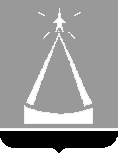 ГЛАВА ГОРОДСКОГО ОКРУГА ЛЫТКАРИНО  МОСКОВСКОЙ ОБЛАСТИПОСТАНОВЛЕНИЕ 25.07.2024   №   465-п                   г.о. ЛыткариноОб утверждении Административного регламента предоставления муниципальной услуги «Направление уведомления о планируемом сносе объекта капитального строительства и уведомления о завершении сноса объекта капитального строительства»В соответствии с Федеральным законом от 27.07.2010 №210-ФЗ «Об организации предоставления государственных и муниципальных услуг», Федеральным законом от 06.10.2003 №131-ФЗ «Об общих принципах организации местного самоуправления в Российской Федерации», постановлением главы города Лыткарино от 07.12.2010 №489-п «О порядке разработки и утверждения административных регламентов предоставления муниципальных услуг в г. Лыткарино», в целях унификации порядка предоставления муниципальных услуг по принципу «одного окна» на базе муниципального бюджетного учреждения «Многофункциональный центр предоставления государственных и муниципальных услуг Лыткарино» и в электронном виде, с учетом письма  Главного управления государственного строительного надзора Московской области от 22.11.2023 №07Исх-11390/07-023, постановляю:1. Утвердить Административный регламент предоставления муниципальной услуги «Направление уведомления о планируемом сносе объекта капитального строительства и уведомления о завершении сноса объекта капитального строительства» (прилагается). 2. Признать утратившим силу Административный регламент предоставления муниципальной услуги «Направление уведомления о планируемом сносе объекта капитального строительства и уведомления о завершении сноса объекта капитального строительства», утвержденный постановлением главы городского округа Лыткарино Московской области от 08.06.2023 №325-п.3. Начальнику отдела архитектуры, градостроительства и инвестиционной политики (Родниковой Е.В.) обеспечить опубликование настоящего постановления в установленном порядке и размещение на официальном сайте городского округа Лыткарино в сети «Интернет».4. Контроль за исполнением настоящего постановления возложить на заместителя главы Администрации городского округа Лыткарино В.С. Трещинкина.И.о. главы городского округа Лыткарино                                         В.С. Трещинкин                          Утвержден постановлением главы г.о. Лыткарино                от  25.07.2024  № 465-п   
Административный регламент предоставления муниципальной услуги «Направление уведомления о планируемом сносе объекта капитального строительства и уведомления о завершении сноса объекта капитального строительства» I. Общие положения1. Предмет регулирования административного регламентаНастоящий административный регламент регулирует отношения, возникающие в связи с предоставлением муниципальной услуги «Направление уведомления    о планируемом    сносе     объекта    капитального     строительства и уведомления о завершении сноса объекта капитального   строительства» (далее – Услуга) Администрацией городского округа Лыткарино Московской области (далее – Администрация).Настоящий Административный регламент устанавливает порядок предоставления муниципальной услуги и стандарт ее предоставления, состав, последовательность и сроки выполнения административных процедур, требования к порядку их выполнения, в том числе особенности выполнения административных процедур в многофункциональных центрах предоставления государственных и муниципальных услуг (далее – МФЦ) в Московской области и в электронной форме, формы контроля за исполнением административного регламента   и   досудебный   (внесудебный)    порядок    обжалования    решений и действий (бездействия) Администрации, МФЦ, а также их должностных лиц, муниципальных служащих, работников.Перечень принятых сокращений:АР - административный регламент предоставления Услуги.ВИС (ведомственная информационная система) - Региональная географическая информационная система для обеспечения деятельности центральных исполнительных органов государственной власти Московской области, государственных органов Московской области, органов местного самоуправления муниципальных образований Московской области.ЕПГУ -   федеральная   государственная   информационная   система«Единый портал государственных и муниципальных услуг (функций)», расположенная в информационно-телекоммуникационной сети «Интернет» (далее -   сеть Интернет) по адресу: www.gosuslugi.ru.РПГУ - государственная информационная система Московской области «Портал государственных и муниципальных услуг (функций) Московской области», расположенная в сети Интернет по адресу: www.uslugi.mosreg.ru.Застройщик - физическое или юридическое лицо, обеспечивающее на принадлежащем ему земельном участке или на земельном участке иного правообладателя снос объектов капитального строительства, отвечающее требованиям пункта 16 статьи 1 Градостроительного кодекса Российской Федерации.ИСОГД - государственная информационная система обеспечения градостроительной деятельности Московской области.Личный кабинет - сервис РПГУ, ЕПГУ, позволяющий заявителю получать информацию о ходе обработки запросов, поданных посредством РПГУ, ЕПГУ.Модуль МФЦ ЕИС ОУ - модуль МФЦ Единой информационной системы оказания государственных и муниципальных услуг Московской области.Технический заказчик - юридическое лицо, которое уполномочено застройщиком и от имени застройщика осуществлять функции, предусмотренные законодательством о градостроительной деятельности, соответствующие требованиям пункта 22 статьи 1 Градостроительного кодекса Российской Федерации.Учредитель МФЦ - орган местного самоуправления муниципального образования Московской области, являющийся учредителем МФЦ.  1.4. Администрация вне зависимости от способа обращения заявителя                                                                                                                                      за предоставлением Услуги, а также от способа предоставления заявителю результата предоставления Услуги направляет в Личный   кабинет   заявителя на ЕПГУ сведения о ходе выполнения запроса о предоставлении Услуги (далее – запрос) и результат предоставления Услуги.2. Круг заявителейУслуга предоставляется физическим лицам – гражданам Российской Федерации, физическим лицам – иностранным гражданам, физическим лицам – лицам без гражданства, юридическим лицам либо их уполномоченным представителям, обратившимся в Администрацию с запросом (далее – заявитель).Услуга предоставляется категории заявителя в соответствии с вариантом предоставления Услуги, соответствующим признакам заявителя, определенным в результате анкетирования, проводимого Администрацией (далее соответственно - вариант, профилирование), а также результата, за предоставлением которого обратился заявитель.II. Стандарт предоставления Услуги3. Наименование Услуги3.1. Услуга «Направление уведомления о планируемом сносе объекта капитального строительства и уведомления о завершении сноса объекта капитального строительства».4. Наименование органа местного самоуправления, 
предоставляющего Услугу4.1. Органом местного самоуправления, ответственным за предоставление Услуги, является Администрация.4.2. Непосредственное предоставление Услуги осуществляет структурное подразделение Администрации – Отдел архитектуры, градостроительства и инвестиционной политики Администрации городского округа Лыткарино.4.3. В случае, если запрос подается в МФЦ, решение об отказе в приеме запроса и документов и (или) информации, необходимых для предоставления Услуги, принимается МФЦ в порядке, установленном настоящим АР.5. Результат предоставления Услуги5.1. Результат предоставления Услуги:Решение о предоставлении Услуги:5.1.1.1. в случае, если целью обращения заявителя является «Уведомление о планируемом сносе объекта капитального строительства» решение о предоставлении Услуги оформляется в виде: документа «Решение о предоставлении муниципальной услуги», который оформляется в соответствии с Приложением 1 к настоящему АР.5.1.1.2. в случае, если целью обращения заявителя является «Уведомление о завершении сноса объекта капитального строительства» решение о предоставлении Услуги оформляется в виде: документа «Решение о предоставлении муниципальной услуги», который  оформляется в соответствии с Приложением 1 к настоящему АР.5.1.2. Решение об отказе в предоставлении Услуги в виде документа, который оформляется в соответствии с Приложением 2 к настоящему АР.5.2. Факт получения заявителем результата предоставления Услуги фиксируется в РПГУ, Модуле МФЦ ЕИС ОУ, ЕПГУ, ВИС.5.3. Способы получения результата предоставления Услуги определяются для каждого варианта предоставления Услуги и приведены в их описании, которое содержится в разделе III настоящего АР:5.3.1. в МФЦ в виде распечатанного на бумажном носителе экземпляра электронного документа. В любом МФЦ в пределах территории Московской области заявителю обеспечена возможность получения результата предоставления Услуги в виде распечатанного на бумажном носителе экземпляра электронного документа, подписанного усиленной квалифицированной электронной подписью уполномоченного должностного лица Администрации. В этом случае работником МФЦ распечатывается из Модуля МФЦ ЕИС ОУ на бумажном носителе экземпляр электронного документа, который заверяется подписью уполномоченного работника МФЦ и печатью МФЦ;5.3.2. в форме электронного документа на адрес электронной почты, указанный в Запросе. Результат предоставления Услуги (независимо от принятого решения) направляется в день его подписания заявителю в Личный кабинет на РПГУ в форме электронного документа, подписанного усиленной квалифицированной электронной подписью уполномоченного должностного лица Администрации. Дополнительно заявителю обеспечена возможность получения результата предоставления Услуги в любом МФЦ в пределах территории Московской области в виде распечатанного на бумажном носителе экземпляра электронного документа;5.3.3. в виде электронного документа в Личный кабинет на РПГУ. Результат предоставления Услуги (независимо от принятого решения) направляется в день его подписания заявителю в Личный кабинет на РПГУ в виде электронного документа, подписанного усиленной квалифицированной электронной подписью уполномоченного должностного лица Администрации; 5.3.4. в виде    распечатанного    бумажного     документа     по     адресу для направления результата, указанного в Запросе;В случае неистребования заявителем результата предоставления муниципальной услуги в МФЦ в течение 30 (тридцати) календарных дней с даты окончания срока предоставления муниципальной услуги, результат представления муниципальной услуги возвращается в Администрацию.5.3.5. в Администрации на бумажном носителе, по электронной почте либо почтовым отправлением в зависимости от способа обращения 
за предоставлением Услуги.5.4. Администрация обеспечивает размещение сведений о предоставлении Услуги в ИСОГД и уведомляет о таком размещении Главгосстройнадзор Московской области в день направления результата Заявителю.Срок предоставления Услуги6.1. Срок предоставления   Услуги   определяется для   каждого варианта и приведен в их описании, которое содержится в разделе III настоящего АР.6.2. Максимальный срок предоставления Услуги определяется для каждого варианта и приведен в их описании, которое содержится в разделе III настоящего АР.Правовые основания для предоставления Услуги7.1. Перечень нормативных правовых актов Российской Федерации, нормативных правовых актов Московской области, регулирующих предоставление Услуги, информация о порядке досудебного (внесудебного) обжалования решений и действий (бездействия) Администрации, МФЦ, а также  их должностных   лиц, муниципальных служащих, работников размещены на официальном сайте Администрации http://lytkarino.com/, а также на РПГУ. Перечень нормативных правовых актов Российской Федерации, нормативных правовых актов Московской области дополнительно приведен в Приложении 3 к настоящему АР.Исчерпывающий перечень документов, 
необходимых для предоставления Услуги 8.1. Исчерпывающий перечень документов, необходимых в соответствии с нормативными правовыми актами Российской Федерации, нормативными правовыми актами Московской области для предоставления Услуги, которые заявитель должен представить самостоятельно.8.1.1. вне зависимости от варианта:8.1.1.1. Запрос по форме, приведенной в Приложении 4 к настоящему АР, оформленный в соответствии с Приказом Министерства строительства  и жилищно-коммунального хозяйства Российской Федерации от 24.01.2019 №34/пр «Об утверждении форм уведомления о планируемом сносе объекта капитального строительства и уведомления о завершении сноса объекта капитального строительства».При подаче запроса:почтовым отправлением он должен быть подписан собственноручной подписью заявителя или представителя заявителя, уполномоченного на его подписание, заверен печатью (при наличии);лично в Администрацию он должен быть подписан собственноручной подписью заявителя или представителя заявителя, уполномоченного на его подписание, заверен печатью (при наличии);по электронной почте направляется его электронный образ;посредством РПГУ заполняется его интерактивная форма;5) лично в МФЦ он должен быть подписан собственноручной подписью заявителя или представителя заявителя, уполномоченного на его подписание, заверен печатью (при наличии).8.1.1.2. Документ, удостоверяющий личность заявителя. Документами, удостоверяющими личность, являются:паспорт гражданина Российской Федерации;паспорт гражданина СССР;временное удостоверение личности гражданина Российской Федерации;военный билет;паспорт иностранного гражданина либо иной документ, установленный федеральным законом или признаваемый в соответствии с международным договором Российской Федерации в качестве документа, удостоверяющего                                личность иностранного гражданина, лица без гражданства.При подаче запроса:почтовым отправлением предоставляется заверенная в установленном законодательством Российской Федерации порядке копия документа, удостоверяющего личность;лично в Администрацию предоставляется оригинал документа, удостоверяющего личность, для сканирования должностным лицом, муниципальным служащим, работником Администрации и направления в ВИС;по электронной почте предоставляется электронный образ документа, удостоверяющего личность;документ, удостоверяющий личность, посредством РПГУ не предоставляется. Заявитель авторизуется на РПГУ посредством подтвержденной учетной записи в федеральной государственной информационной системе «Единая система идентификации и аутентификации в инфраструктуре, обеспечивающей информационно-технологическое взаимодействие информационных систем, используемых для предоставления государственных и муниципальных услуг в электронной форме» (далее – ЕСИА);лично в МФЦ предоставляется оригинал документа, удостоверяющего личность, для сканирования должностным лицом, работником МФЦ                         и направления в ВИС.8.1.1.3. Документ, удостоверяющий личность представителя заявителя 
(в случае обращения представителя заявителя).Документами, удостоверяющими личность, являются:паспорт гражданина Российской Федерации;паспорт гражданина СССР;временное удостоверение личности гражданина Российской Федерации;военный билет;паспорт иностранного гражданина либо иной документ, установленный федеральным законом или признаваемый в соответствии с международным договором Российской Федерации в качестве документа, удостоверяющего личность иностранного гражданина, лица без гражданства.При подаче запроса:почтовым отправлением предоставляется заверенная в установленном законодательством Российской Федерации порядке копия документа, удостоверяющего личность;лично в Администрацию предоставляется оригинал документа, удостоверяющего личность, для сканирования должностным лицом, муниципальным служащим, работником Администрации и направления в ВИС;по электронной почте предоставляется электронный образ документа, удостоверяющего личность;документ, удостоверяющий      личность, посредством      РПГУ не предоставляется. Представитель авторизуется на РПГУ посредством подтвержденной учетной записи в ЕСИА;5) лично в МФЦ предоставляется оригинал документа, удостоверяющего личность, для сканирования     должностным      лицом, работником      МФЦ и направления в ВИС.8.1.1.4. Документ, подтверждающий полномочия представителя заявителя 
(в случае обращения представителя заявителя).Документами, подтверждающими полномочия представителя заявителя, являются:1) доверенность;2) иные документы, подтверждающие полномочия представителя заявителя в соответствии с законодательством Российской Федерации (протокол (выписка из протокола) общего собрания акционеров об избрании директора (генерального директора) акционерного общества, выписка из протокола общего собрания участников общества с ограниченной ответственностью об избрании единоличного исполнительного органа общества (генерального директора, президента и других), приказ о назначении руководителя юридического лица, договор с коммерческим представителем, содержащий указание на его полномочия, решение о назначении или об избрании либо приказ о назначении физического лица на должность, в соответствии с которым такое физическое лицо обладает правом действовать от имени юридического лица без доверенности).При подаче запроса:почтовым отправлением предоставляется заверенная в установленном законодательством Российской Федерации порядке копия документа, подтверждающего полномочия представителя заявителя;   лично в Администрацию предоставляется оригинал документа, подтверждающего полномочия представителя заявителя, для снятия с него копии, которая заверяется подписью должностного лица, муниципального служащего, работника Администрации (печатью Администрации);по электронной почте предоставляется электронный образ документа (или электронный документ), подтверждающего полномочия представителя заявителя;посредством РПГУ предоставляется электронный образ документа (или электронный документ), подтверждающий полномочия представителя   заявителя;лично в МФЦ предоставляется оригинал документа, подтверждающего полномочия представителя заявителя для сканирования должностным лицом, работником МФЦ и направления в ВИС.8.1.2. в зависимости от варианта приведенного в его описании, которое содержится в разделе III настоящего АР. 8.2. Исчерпывающий перечень документов, необходимых в соответствии      с нормативными правовыми актами Российской Федерации, нормативными правовыми актами Московской области для предоставления Услуги, которые заявитель вправе представить по собственной инициативе, так как они подлежат представлению в рамках межведомственного информационного взаимодействия отсутствует.8.2.1. вне зависимости от варианта:8.2.1.1. Сведения из ЕГРН об объекте капитального строительства, в отношении которого подан запрос (при наличии сведений о зарегистрированных правах в ЕГРН): выписка из ЕГРН об основных характеристиках и зарегистрированных правах на объект недвижимостиПри подаче запроса:1) посредством РПГУ предоставляется электронный образ документа 
(или электронный документ);2) лично в МФЦ предоставляется оригинал документа для сканирования должностным лицом, работником МФЦ и направления в ВИС;3) лично в Администрацию предоставляется оригинал документа для сканирования должностным лицом, муниципальным служащим, работникомАдминистрации и направления в ВИС;4) почтовым отправлением предоставляется заверенная в установленном законодательством Российской Федерации порядке копия документа;5) по электронной почте предоставляется электронный образ документа (или электронный документ).8.2.2. в зависимости от варианта приведен в его описании, которое содержится в разделе III АР.8.3. Способы и требования к представлению документов (категорий документов), необходимых для предоставления Услуги, определяются для каждого варианта и приведены в их описании, которое содержится в разделе III АР.9. Исчерпывающий перечень оснований для отказа в приеме документов, необходимых для предоставления Услуги9.1. Исчерпывающий перечень оснований для отказа в приеме документов, необходимых для предоставления Услуги: 9.1.1. вне зависимости от варианта:9.1.1.1. представление электронных образов документов посредством РПГУ не позволяет в полном объеме прочитать текст документа и (или) распознать реквизиты документа;9.1.1.2. наличие противоречий между сведениями, указанными в запросе,          
и сведениями, указанными в приложенных к нему документах, в том числе, сведениями, указанными в запросе и текстовыми, графическими материалами, представленными в составе одного запроса;9.1.1.3. подача запроса и иных документов в электронной форме, подписанных с использованием электронной подписи, не принадлежащей заявителю или представителю заявителя;9.1.1.4. документы содержат подчистки и исправления текста, не заверенные         в порядке, установленном законодательством Российской Федерации;9.1.1.5. некорректное заполнение обязательных полей в форме запроса, в том числе интерактивного запроса на РПГУ (отсутствие заполнения, недостоверное, неполное либо неправильное, несоответствующее требованиям, установленным настоящим АР);9.1.1.6. документы, необходимые для предоставления Услуги, утратили силу, отменены или являются недействительными на момент обращения с запросом;9.1.1.7. обращение за предоставлением иной услуги;9.1.1.8. запрос подан лицом, не имеющим полномочий представлять интересы заявителя;9.1.1.9. документы содержат повреждения, наличие которых не позволяет в полном объеме использовать информацию и сведения, содержащиеся                                           в документах для предоставления Услуги;9.1.1.10. поступление запроса, аналогичного ранее зарегистрированному запросу, срок предоставления Услуги по которому не истек на момент            поступления такого запроса;9.1.1.11. заявителем представлен неполный комплект документов, необходимых для предоставления Услуги.9.1.2. в зависимости от варианта приведен в его описании, которое содержится в разделе III АР.9.2. Решение об отказе в приеме документов, необходимых              для предоставления Услуги, оформляется в соответствии с Приложением 5 к настоящему АР и предоставляется (направляется) заявителю в порядке, установленном в разделе III настоящего АР.9.3. Принятие решения об отказе в приеме документов, необходимых для предоставления Услуги, не препятствует повторному обращению заявителя                                                 вАдминистрацию за предоставлением Услуги.10. Исчерпывающий перечень оснований для приостановления предоставления Услуги или отказа в предоставлении Услуги10.1. Основания для приостановления предоставления Услуги отсутствуют.10.2. Исчерпывающий перечень оснований для отказа в предоставлении Услуги:10.2.1. вне зависимости от варианта:10.2.1.1. Несоответствие категории заявителя кругу лиц, указанных 
в подразделах 2,17 АР.10.2.1.2. Несоответствие документов, указанных в подразделе 8 АР, по форме или содержанию требованиям законодательства Российской Федерации.10.2.1.3. Заявителем представлен неполный комплект документов, необходимых для предоставления Услуги.10.2.1.4. Запрос содержит сведения об объекте, который не является объектом капитального строительства.10.2.1.5. Отзыв запроса по инициативе заявителя.10.2.2. в зависимости от варианта приведен в его описании, которое содержится в разделе III АР.10.3. Заявитель вправе отказаться от получения Услуги на основании заявления, написанного в свободной форме, направив его по адресу электронной почты, посредством РПГУ или обратившись в Администрацию лично. На основании поступившего заявления об отказе от предоставления Услуги уполномоченным должностным лицом Администрации принимается решение об отказе в предоставлении Услуги. Факт отказа заявителя от предоставления Услуги с приложением заявления и решения об отказе в предоставлении Услуги фиксируется в ВИС. Отказ от предоставления Услуги не препятствует повторному обращению заявителя в Администрацию за предоставлением Услуги.10.4. Заявитель вправе повторно обратиться в Администрацию с запросом после устранения оснований, указанных в пункте 10.2 АР.11. Размер платы, взимаемой с заявителя при предоставлении Услуги и способы ее взимания 11.1. Услуга предоставляется бесплатно.12. Максимальный срок ожидания в очереди при подаче заявителем запроса 
и при получении результата предоставления Услуги 12.1. Максимальный срок ожидания в очереди при подаче заявителем, запроса и при получении результата предоставления Услуги, не должен превышать 11 минут.13. Срок регистрации запроса13.1. Срок регистрации запроса в Администрации в случае, если он подан:13.1.1. В электронной форме посредством РПГУ до 16:00 
рабочего дня – в день его подачи, после 16:00 рабочего дня либо в нерабочий 
день – на следующий рабочий день.13.1.2. Через МФЦ не позднее следующего рабочего дня после его передачи из МФЦ (в случае передачи запроса за пределами рабочего времени Администрации).13.1.3 Лично в Администрацию – в день обращения.13.1.4. По электронной почте или по почте – не позднее следующего рабочего дня после его поступления.14. Требования к помещениям, в которых предоставляется Услуга14.1. Помещения, в которых предоставляются Услуги, зал ожидания, места для заполнения запросов, информационные стенды с образцами их заполнения и перечнем документов и (или) информации, необходимых для предоставления Услуги, должны соответствовать требованиям, установленным постановлением Правительства Российской Федерации от 22.12.2012 №1376 «Об утверждении Правил организации деятельности многофункциональных центров предоставления государственных и муниципальных услуг», а также требованиям к обеспечению доступности указанных объектов для инвалидов и других маломобильных групп населения, установленным Федеральным законом от 24.11.1995 № 181-ФЗ «О социальной защите инвалидов в Российской Федерации», Законом Московской области  от 22.10.2009 №121/2009-ОЗ «Об обеспечении беспрепятственного доступа инвалидов и маломобильных групп населения к объектам социальной, транспортной и инженерной инфраструктур в Московской области».15. Показатели качества и доступности Услуги 15.1. Показателями качества и доступности Услуги являются:15.1.1. Доступность электронных форм документов, необходимых для предоставления Услуги.15.1.2. Возможность подачи запроса и документов, необходимых для предоставления Услуги, в электронной форме.15.1.3. Своевременное предоставление Услуги (отсутствие нарушений сроков предоставления Услуги).15.1.4. Предоставление Услуги в соответствии с вариантом предоставления Услуги.15.1.5. Удобство информирования заявителя о ходе предоставления Услуги, а также получения результата предоставления Услуги.15.1.6. Соблюдение установленного времени ожидания в очереди 
при приеме запроса и при получении результата предоставления Услуги.15.1.7. Отсутствие обоснованных жалоб со стороны заявителей 
по результатам предоставления Услуги.16. Требования к предоставлению Услуги, 
в том числе учитывающие особенности предоставления 
Услуги в МФЦ и особенности предоставления 
Услуги в электронной форме16.1. Услуги, которые являются необходимыми и обязательными для предоставления Услуги, отсутствуют.16.2. Информационные системы, используемые для предоставления Услуги:16.2.1. РПГУ;16.2.2. ВИС;16.2.3. Модуль МФЦ ЕИС ОУ;16.3. Особенности предоставления Услуги в МФЦ.Подача запросов, документов, необходимых для получения Услуги, а также получение    результатов    предоставления    Услуги    в    виде    распечатанного на бумажном   носителе   экземпляра   электронного   документа   осуществляется в любом МФЦ в пределах территории Московской области по выбору заявителя независимо от его места нахождения (для юридических лиц).Предоставление бесплатного доступа к РПГУ для подачи запросов, документов, необходимых для получения Услуги в электронной форме, а также для получения   результата   предоставления   Услуги    в   виде   распечатанного на бумажном   носителе   экземпляра   электронного   документа   осуществляется в любом МФЦ в пределах территории Московской области по выбору заявителя независимо от его места нахождения (для юридических лиц). Предоставление Услуги в МФЦ осуществляется в соответствии Федеральным законом от 27.07.2010 № 210-ФЗ «Об организации предоставления государственных и муниципальных услуг» (далее — Федеральный закон № 210-ФЗ), постановлением   Правительства   Российской   Федерации от 22.12.2012 № 1376 «Об утверждении Правил организации деятельности многофункциональных центров предоставления государственных и муниципальных услуг», а также в соответствии с соглашением о взаимодействии, которое заключается  между Администрацией и Государственным казенным учреждением Московской области «Московский областной многофункциональный центр предоставления государственных и муниципальных услуг» в порядке, установленном законодательством Российской Федерации.Информирование и консультирование заявителей о порядке предоставления Услуги, ходе рассмотрения запросов, а также по иным вопросам, связанным
 с предоставлением Услуги, в МФЦ осуществляются бесплатно.Перечень МФЦ Московской области размещен на РПГУ.В МФЦ исключается взаимодействие заявителя с должностными лицами Администрации.При предоставлении Услуги в МФЦ, при выдаче результата предоставления Услуги в МФЦ работникам МФЦ запрещается требовать от заявителя предоставления документов, информации и осуществления действий, предусмотренных частью 
3 статьи 16 Федерального закона № 210-ФЗ.16.4. Особенности предоставления Услуги в электронной форме.16.4.1. При      подаче      запроса      посредством      РПГУ      заполняется                     его интерактивная форма в карточке Услуги на РПГУ с приложением электронных образов документов и (или) указанием сведений из документов, необходимых для предоставления Услуги.16.4.2. Информирование   заявителей    о    ходе    рассмотрения    запросов   
и готовности результата предоставления Услуги осуществляется бесплатно посредством Личного кабинета на РПГУ, сервиса РПГУ «Узнать статус заявления», информирование и консультирование заявителей так же осуществляется 
по бесплатному единому номеру телефона Электронной приёмной Московской области +7 (800) 550-50-30.16.4.3. Требования к форматам запросов и иных документов, представляемых 
в форме электронных документов, необходимых для предоставления муниципальных услуг на территории Московской области, утверждены постановлением Правительства Московской области от 31.10.2018 № 792/37 «Об утверждении требований к форматам заявлений и иных документов, представляемых в форме электронных документов, необходимых для предоставления государственных 
и муниципальных услуг на территории Московской области». III. Состав, последовательность 
и сроки выполнения административных процедур17. Варианты предоставления Услуги17.1. Перечень вариантов:17.1.1. Вариант 1.Уведомление о планируемом сносе объекта капитального строительства.  Категория заявителя – физические лица – граждане Российской Федерации: заявители (застройщики, технические заказчики), обратившиеся в целях направления уведомления о планируемом сносе объекта капитального строительства, включая их уполномоченных представителей.17.1.2. Вариант 2.Уведомление о планируемом сносе объекта капитального строительства.Категория заявителя – физические лица – иностранные граждане: заявители (застройщики, технические заказчики), обратившиеся в целях направления уведомления о планируемом сносе объекта капитального строительства, включая их уполномоченных представителей.17.1.3. Вариант 3.Уведомление о планируемом сносе объекта капитального строительства.Категория заявителя – физические лица – лица без гражданства: заявители (застройщики, технические заказчики), обратившиеся в целях направления уведомления о планируемом сносе объекта капитального строительства, включая их уполномоченных представителей.17.1.4. Вариант 4. Уведомление о планируемом сносе объекта капитального строительства.Категория заявителя – юридические лица: заявители (застройщики, технические заказчики), обратившиеся в целях направления уведомления о планируемом сносе объекта капитального строительства, включая их уполномоченных представителей.17.1.5. Вариант 5. Уведомление о завершении сноса объекта капитального строительства.Категория заявителя – физические лица – граждане Российской Федерации: заявители (застройщики, технические заказчики), обратившиеся в целях направления уведомления о завершении сноса объекта капитального строительства, включая их уполномоченных представителей.17.1.6. Вариант 6.Уведомление о завершении сноса объекта капитального строительства.Категория заявителя – физические лица – иностранные граждане: заявители (застройщики, технические заказчики), обратившиеся в целях направления уведомления о завершении сноса объекта капитального строительства, включая их уполномоченных представителей.17.1.7. Вариант 7.Уведомление о завершении сноса объекта капитального строительства.Категория заявителя – физические лица – лица без гражданства: заявители (застройщики, технические заказчики), обратившиеся в целях направления уведомления о завершении сноса объекта капитального строительства, включая их уполномоченных представителей.17.1.8.  Вариант 8.Уведомление о завершении сноса объекта капитального строительства.Категория заявителя – юридические лица: заявители (застройщики, технические заказчики), обратившиеся в целях направления уведомления о завершении сноса объекта капитального строительства, включая их уполномоченных представителей.17.2. Порядок исправления допущенных опечаток и ошибок в выданных    в результате предоставления Услуги документах.17.2.1. Заявитель при   обнаружении   допущенных   опечаток   и   ошибок                                                            в выданных в   результате   предоставления   Услуги   документах   обращается                          в Администрацию посредством почтового отправления, электронной почты, личного обращения в Администрацию с заявлением о необходимости исправления опечаток и ошибок, составленным в свободной форме, в котором содержится указание на их описание. Администрация регистрирует указанное заявление в срок, не позднее следующего рабочего   дня   со   дня   его поступления, рассматривает   вопрос о необходимости внесения изменений в выданные в результате предоставления Услуги документах. Администрация обеспечивает устранение допущенных опечаток и ошибок  
в выданных в результате предоставления Услуги документах и направляет заявителю уведомление об их исправлении либо результат предоставления Услуги                                                 при личном обращении в Администрацию, по электронной почте, почтовым отправлением в срок, не превышающий 3 рабочих дня со дня регистрации заявления о необходимости исправления опечаток и ошибок. Администрация в случае отсутствия оснований для удовлетворения заявления о необходимости исправления опечаток и ошибок направляет заявителю мотивированное уведомление об отказе в удовлетворении данного заявления посредством при личном обращении в Администрацию, по электронной почте, почтовым отправлением в   зависимости   от   способа   обращения заявителя за исправлением допущенных опечаток и ошибок в срок, не превышающий 1 рабочий день со дня регистрации такого заявления.17.2.2. Администрация при обнаружении допущенных опечаток и ошибок в выданных в результате предоставления Услуги документах обеспечивает их устранение в указанных документах, направляет заявителю результат предоставления Услуги при личном обращении в Администрацию, по электронной почте, почтовым отправлением в срок, не превышающий 3 рабочих дня со дня обнаружения таких опечаток и ошибок.17.3. Выдача дубликата не предусмотрена.18. Описание административной процедуры 
профилирования заявителя18.1. Вариант определяется путем профилирования заявителя в соответствии с Приложением 6 к АР.18.2. Профилирование заявителя осуществляется посредством РПГУ, опроса   в Администрации, МФЦ (в зависимости от способов подачи запроса, установленных АР).18.3. По результатам профилирования заявителя определяется полный                           перечень комбинаций признаков в соответствии с АР, каждая из которых соответствует одному варианту.19. Описание вариантов 
19.1. Для вариантов 1, 2, 3, пункта 17.1 АР:19.1.1. Результатом предоставления Услуги является: документ «Решение 
о предоставлении муниципальной услуги», который оформляется в соответствии 
с Приложением 1 к АР; решение об отказе в предоставлении Услуги в виде документа, который оформляется в соответствии с Приложением 2 к настоящему АР.19.1.2. Срок предоставления Услуги составляет 4 рабочих дня со дня регистрации запроса в Администрации. Максимальный срок предоставления муниципальной услуги не превышает 4 (четырёх) рабочих  дней   со дня   регистрации    запроса, с учетом срока его регистрации, указанного в пункте 13.1 настоящего АР, в том числе в случае, если запрос подан заявителем посредством почтового отправления, по электронной почте, лично в Администрацию, РПГУ, МФЦ.19.1.3. Исчерпывающий перечень документов, необходимых для предоставления Услуги, которые заявитель должен представить самостоятельно
 в дополнение к документам, указанным в пункте 8.1 настоящего АР:19.1.3.1. Результаты и материалы обследования объекта капитального строительства (не требуется в отношении объектов, указанных в пунктах 1-3 части 17 статьи 51 Градостроительного кодекса Российской Федерации).При подаче запроса:лично в МФЦ предоставляется оригинал документа, для сканирования должностным лицом, работником МФЦ и направления в ВИС;посредством   РПГУ   предоставляется   электронный   образ   документа (или электронный документ);по электронной почте предоставляется электронный образ документа               (или электронный документ);лично     в Администрацию      предоставляется      оригинал      документа для сканирования должностным лицом, муниципальным служащим, работником Администрации и направления в ВИС;почтовым отправлением предоставляется заверенная в установленном законодательством Российской Федерации порядке копия документа.19.1.3.2. Проект организации работ по сносу объекта капитального строительства (не требуется в отношении объектов, указанных в пунктах 1-3 части   17 статьи 51 Градостроительного кодекса Российской Федерации).При подаче запроса:лично в МФЦ предоставляется оригинал документа, для сканирования должностным лицом, работником МФЦ и направления в ВИС;посредством   РПГУ   предоставляется   электронный   образ   документа (или электронный документ);по электронной почте предоставляется электронный образ документа  (или электронный документ);лично     в Администрацию      предоставляется      оригинал      документа для сканирования должностным лицом, муниципальным служащим, работником Администрации и направления в ВИС;почтовым отправлением предоставляется заверенная в установленном законодательством Российской Федерации порядке копия документа.19.1.3.3. Согласие всех правообладателей объекта капитального строительства на снос (в случае, если у заявленного в запросе объекта капитального строительства более одного правообладателя): нотариально удостоверенное согласие всех правообладателей объекта капитального строительства на снос.При подаче запроса:посредством РПГУ предоставляется электронный образ документа 
(или электронный документ);лично в МФЦ предоставляется оригинал документа, для сканирования должностным лицом, работником МФЦ и направления в ВИС;лично в Администрацию предоставляется оригинал документа для сканирования должностным лицом, муниципальным служащим, работником Администрации и направления в ВИС;почтовым отправлением предоставляется заверенная в установленном законодательством Российской Федерации порядке копия документа;по электронной почте предоставляется электронный образ документа (или электронный документ).19.1.3.4. Правоустанавливающие (правоудостоверяющие) документы 
на объекты недвижимого имущества (в случае отсутствия сведений о правах 
в Едином государственном реестре недвижимости): договор дарения.При подаче запроса:посредством РПГУ предоставляется электронный образ документа 
(или электронный документ);лично в МФЦ предоставляется оригинал документа, для сканирования должностным лицом, работником МФЦ и направления в ВИС;лично в Администрацию предоставляется оригинал документа 
для сканирования должностным лицом, муниципальным служащим, работником Администрации и направления в ВИС;почтовым отправлением предоставляется заверенная в установленном законодательством Российской Федерации порядке копия документа;по электронной почте предоставляется электронный образ документа 
(или электронный документ).19.1.3.5. Правоустанавливающие (правоудостоверяющие) документы 
на объекты недвижимого имущества (в случае отсутствия сведений о правах 
в Едином государственном реестре недвижимости): договор купли-продажи.При подаче запроса:посредством РПГУ предоставляется электронный образ документа 
(или электронный документ);лично в МФЦ предоставляется оригинал документа, для сканирования должностным лицом, работником МФЦ и направления в ВИС;лично в Администрацию предоставляется оригинал документа 
для сканирования должностным лицом, муниципальным служащим, работником Администрации и направления в ВИС;почтовым отправлением предоставляется заверенная в установленном законодательством Российской Федерации порядке копия документа;по электронной почте предоставляется электронный образ документа 
(или электронный документ).19.1.3.6. Правоустанавливающие (правоудостоверяющие) документы 
на объекты недвижимого имущества (в случае отсутствия сведений о правах 
в Едином государственном реестре недвижимости): решение суда.При подаче запроса:посредством РПГУ предоставляется электронный образ документа 
(или электронный документ);лично в МФЦ предоставляется оригинал документа, для сканирования должностным лицом, работником МФЦ и направления в ВИС;лично в Администрацию предоставляется оригинал документа 
для сканирования должностным лицом, муниципальным служащим, работником Администрации и направления в ВИС;почтовым отправлением предоставляется заверенная в установленном законодательством Российской Федерации порядке копия документа;по электронной почте предоставляется электронный образ документа 
(или электронный документ).19.1.3.7. Правоустанавливающие (правоудостоверяющие) документы 
на объекты недвижимого имущества (в случае отсутствия сведений о правах 
в Едином государственном реестре недвижимости): свидетельство о праве 
на наследство.При подаче запроса:посредством РПГУ предоставляется электронный образ документа 
(или электронный документ);лично в МФЦ предоставляется оригинал документа, для сканирования должностным лицом, работником МФЦ и направления в ВИС;лично в Администрацию предоставляется оригинал документа 
для сканирования должностным лицом, муниципальным служащим, работником Администрации и направления в ВИС;почтовым отправлением предоставляется заверенная в установленном законодательством Российской Федерации порядке копия документа;по электронной почте предоставляется электронный образ документа 
(или электронный документ).19.1.4. Исчерпывающий перечень документов, необходимых для предоставления Услуги, которые заявитель вправе представить по собственной инициативе, так как они подлежат представлению в рамках межведомственного информационного взаимодействия в дополнение к документам, указанным в пункте 8.2 АР:19.1.4.1. Решение суда о сносе объекта капитального строительства.При подаче запроса:посредством РПГУ предоставляется электронный образ документа 
(или электронный документ);лично в МФЦ предоставляется оригинал документа для сканирования должностным лицом, работником МФЦ и направления в ВИС;лично в Администрацию предоставляется оригинал документа для сканирования должностным лицом, муниципальным служащим, работником Администрации и направления в ВИС;почтовым отправлением предоставляется заверенная в установленном законодательством Российской Федерации порядке копия документа;по электронной почте предоставляется электронный образ документа 
(или электронный документ).19.1.4.2. Решение органа местного самоуправления о сносе объекта капитального строительства.При подаче запроса:посредством РПГУ предоставляется электронный образ документа 
(или электронный документ);лично в МФЦ предоставляется оригинал документа для сканирования должностным лицом, работником МФЦ и направления в ВИС;лично в Администрацию предоставляется оригинал документа 
для сканирования должностным лицом, муниципальным служащим, работником Администрации и направления в ВИС;почтовым отправлением предоставляется заверенная в установленном законодательством Российской Федерации порядке копия документа;по электронной почте предоставляется электронный образ документа 
(или электронный документ).19.1.5. Исчерпывающий перечень оснований для отказа в приеме документов для предоставления Услуги в дополнение к основаниям, указанным в пункте 9.1 АР, отсутствует.19.1.6. Исчерпывающий перечень оснований для отказа в предоставлении Услуги в дополнение к основаниям, указанным в пункте 10.2.1 АР, отсутствует.19.1.7. Перечень административных процедур (действий) предоставления Услуги: прием запроса и документов и (или) информации, необходимых для предоставления Услуги;межведомственное информационное взаимодействие;принятие решения о предоставлении (об отказе в предоставлении) Услуги; предоставление результата предоставления Услуги.19.1.8. Состав административных процедур (действий) предоставления Услуги в соответствии с данным вариантом:	19.1.8.1. Прием запроса и документов и (или) информации, необходимых                     для предоставления Услуги.1) Прием и предварительная проверка запроса и документов и (или) информации, необходимых для предоставления Услуги, в том числе на предмет наличия основания для отказа в приеме документов, необходимых для предоставления Услуги, регистрация запроса или принятие решения об отказе в приеме документов, необходимых для предоставления Услуги.Основанием для начала административного действия (процедуры) является поступление от заявителя (представителя заявителя) запроса.Местом выполнения административного действия (процедуры) является Администрация, МФЦ, РПГУ, ВИС.Срок выполнения административного действия (процедуры) не позднее следующего дня со дня поступления в Администрацию запроса.Критерием принятия решения является соответствие представленных заявителем запроса и документов и (или) информации, необходимых для предоставления Услуги, требованиям законодательства Российской Федерации, в том числе настоящего АР.К запросу прилагаются документы, указанные в пункте 8.1 АР.        Запрос оформляется в соответствии с Приложением 4 к настоящему АР.Запрос может быть подан заявителем (представителем заявителя) следующими способами:посредством РПГУ;в любой МФЦ в пределах территории Московской области по выбору заявителя   независимо   от его    места    жительства    или места    пребывания 
(для физических лиц) либо места нахождения (для юридических лиц);в Администрацию лично, по электронной почте, почтовым отправлением.При подаче запроса посредством РПГУ заявитель авторизуется на РПГУ посредством подтвержденной учетной записи в ЕСИА. При авторизации посредством подтвержденной учетной записи ЕСИА запрос считается подписанным простой электронной подписью заявителя (представителя заявителя, уполномоченного 
на подписание запроса).При подаче запроса посредством МФЦ работник МФЦ устанавливает соответствие личности заявителя (представителя заявителя) документам, удостоверяющим личность, проверяет документы, подтверждающие полномочия представителя заявителя.Работник МФЦ также может установить личность заявителя (представителя заявителя), провести его идентификацию, аутентификацию с использованием                    ЕСИА или иных государственных информационных систем, если такие государственные информационные системы в установленном Правительством Российской   Федерации   порядке    обеспечивают    взаимодействие с ЕСИА, при условии совпадения сведений о физическом лице в указанных системах, в единой системе идентификации 
и аутентификации и единой информационной системе персональных данных.При подаче запроса лично в Администрацию должностное лицо, муниципальный служащий, работник Администрации устанавливает соответствие личности заявителя (представителя заявителя) документам, удостоверяющим личность, проверяет документы, подтверждающие полномочия представителя заявителя.При подаче запроса посредством почтового отправления должностное лицо, муниципальный    служащий, работник    Администрации    проверяет    запрос 
на наличие в нем реквизитов документа, удостоверяющего личность.Должностное лицо, муниципальный служащий, работник Администрации, МФЦ проверяет запрос на предмет наличия оснований для отказа в приеме документов, необходимых для предоставления Услуги, предусмотренных подразделом 9 АР.При наличии таких оснований должностное лицо, муниципальный служащий, работник Администрации, МФЦ формирует решение об отказе в приеме документов, необходимых для предоставления Услуги, по форме согласно Приложению 5 к АР.Указанное решение подписывается усиленной квалифицированной электронной подписью уполномоченного должностного лица Администрации, подписью уполномоченного работника МФЦ и заверяется печатью МФЦ 
и не позднее первого рабочего дня, следующего за днем поступления запроса, направляется заявителю в Личный кабинет на РПГУ/по электронной почте/почтовым отправлением/выдается заявителю (представителю заявителя) лично 
в Администрации, МФЦ в срок не позднее 30 минут с момента получения от него запроса и прилагаемых к нему документов в зависимости от способа подачи заявителем запроса.В случае, если такие основания отсутствуют, должностное лицо, муниципальный служащий, работник Администрации, работник МФЦ           регистрирует запрос.Результатом административного действия (процедуры) является регистрация запроса или направление (выдача) заявителю (представителю заявителя) решения 
об отказе в приеме документов, необходимых для предоставления Услуги.Результат фиксируется в ВИС, РПГУ.19.1.8.2. Межведомственное информационное взаимодействие.1) Определение состава документов и (или) сведений, подлежащих запросу 
у органов и организаций, направление межведомственного информационного запроса.Основанием для начала административного действия (процедуры) является наличие в перечне документов, необходимых для предоставления Услуги, документов и (или) сведений, находящихся в распоряжении у органов, организаций.Местом выполнения административного действия (процедуры) является ВИС, Администрация.Срок выполнения административного действия (процедуры) 1 (один) рабочий день.Критерием принятия решения является наличие в перечне документов, необходимых для предоставления Услуги, документов, находящихся в распоряжении у органов и организаций.Межведомственные информационные запросы направляются в:Управление Федеральной службы государственной регистрации, кадастра 
и картографии по Московской области для получения сведений об основных характеристиках и зарегистрированных правах на объект капитального строительства, в отношении которого подан запрос и на земельный участок, 
на котором расположен объект капитального строительства, в отношении которого подан запрос. При этом в данном запросе указываются кадастровый (условный) номер, адрес (местоположение) и наименование объекта.Администрация организует между входящими в ее состав структурными подразделениями обмен сведениями, необходимыми для предоставления Услуги 
и находящимися в ее распоряжении, в том числе в электронной форме. При этом 
в рамках такого обмена направляются следующие сведения:- о принятии Администрацией решения о сносе объекта капитального строительства;- решение суда о сносе объекта капитального строительства (в случае обращения заявителей, осуществляющих работы по сносу объекта капитального строительства по решению суда).Результатом административного действия (процедуры) является направление межведомственного информационного запроса.Результат фиксируется в системе межведомственного электронного взаимодействия в электронной форме.2) Контроль предоставления результата межведомственного информационного запроса.Основанием для начала административного действия (процедуры) является проверка поступления ответа на межведомственные информационные запросы.Местом выполнения административного действия (процедуры) является ВИС, Администрация.Срок выполнения административного действия (процедуры) 3 (три) рабочих дня.Критерием принятия решения является поступление ответа 
на межведомственный запрос.Результатом административного действия (процедуры) является получение ответа на межведомственный информационный запрос.Результат фиксируется в системе межведомственного электронного взаимодействия в электронной форме.19.1.8.3. Принятие решения о предоставлении (об отказе в предоставлении) Услуги.Проверка отсутствия или наличия оснований для отказа в предоставлении Услуги, подготовка проекта решения о предоставлении (об отказе в предоставлении) Услуги.Основанием для начала административного действия (процедуры) является получение полного комплекта документов, необходимого для предоставления Услуги, включая получение ответа на межведомственный информационный запрос.Местом выполнения административного действия (процедуры) является Администрация, ВИС.Срок выполнения административного действия (процедуры)                                     1 (один) рабочий день.Критерием принятия решения является отсутствие или наличие основания для отказа в предоставлении Услуги в соответствии с законодательством   Российской Федерации, в том числе АР.Должностное лицо, муниципальный служащий, работник Администрации 
на основании собранного комплекта документов, исходя из критериев предоставления Услуги, установленных АР, определяет возможность предоставления Услуги и формирует в ВИС проект решения о предоставлении Услуги по форме согласно Приложению 1 к АР или об отказе в ее предоставлении по форме согласно Приложению 2 к АР.Результатом административного действия является установление наличия или отсутствия оснований для отказа в предоставлении Услуги, принятие решения 
о предоставлении Услуги или об отказе в ее предоставлении.Результат фиксируется в ВИС в виде проекта решения о предоставлении Услуги или в виде проекта решения об отказе в предоставлении Услуги.Рассмотрение проекта решения о предоставлении (об отказе 
в предоставлении) Услуги.Основанием для начала административного действия (процедуры) является наличие проекта решения о предоставлении Услуги или об отказе 
в ее предоставлении.Местом выполнения административного действия (процедуры) является Администрация, ВИС.Срок выполнения административного действия (процедуры)                                                   в день подготовки проекта решения о предоставлении (об отказе в предоставлении) Услуги.Критерием принятия решения является соответствие проекта решения требованиям законодательства Российской Федерации, в том числе АР.Уполномоченное должностное лицо Администрации рассматривает проект решения на предмет соответствия требованиям законодательства Российской Федерации, в том числе АР, полноты и качества предоставления Услуги, а также осуществляет контроль сроков предоставления Услуги, подписывает проект решения о предоставлении Услуги или об отказе в ее предоставлении с использованием усиленной квалифицированной электронной подписи и направляет должностному лицу, муниципальному служащему, работнику Администрации для выдачи (направления) результата предоставления Услуги заявителю.Решение о предоставлении (об отказе в предоставлении) Услуги принимается 
в срок не более 4 (четырех) рабочих дней со дня поступления                                          в Администрацию запроса.Результатом административного действия (процедуры) является утверждение 
и подписание, в том числе усиленной квалифицированной электронной подписью, решения о предоставлении Услуги или отказ в ее предоставлении.Результат фиксируется в ВИС в виде решения об отказе в предоставлении Услуги или в виде решения о предоставлении Услуги.19.1.8.4. Предоставление результата предоставления Услуги.Выдача (направление) результата предоставления Услуги заявителю (представителю заявителя) посредством РПГУ.Основанием для начала административного действия (процедуры) является подписание должностным лицом, муниципальным служащим, работником Администрации решения о предоставлении Услуги.Местом выполнения административного действия (процедуры) является Администрация, Модуль МФЦ ЕИС ОУ, РПГУ, ВИС.Срок выполнения административного действия (процедуры) в день принятия решения о предоставлении (об отказе в предоставлении) Услуги.Критерием принятия решения является соответствие решения требованиям законодательства Российской Федерации, в том числе настоящему АР.Должностное лицо, муниципальный служащий, работник Администрации направляет результат предоставления Услуги в форме электронного документа, подписанного усиленной квалифицированной электронной подписью уполномоченного должностного лица Администрации, в личный кабинет на РПГУ.Заявитель (представитель заявителя) уведомляется о получении результата предоставления Услуги в личном кабинете на РПГУ.Заявитель (представитель заявителя) может получить результат предоставления Услуги в любом МФЦ Московской области в виде распечатанного на бумажном носителе экземпляра электронного документа.В этом случае работником МФЦ распечатывается из Модуля МФЦ ЕИС ОУ    на бумажном носителе экземпляр электронного документа, который заверяется подписью уполномоченного работника МФЦ и печатью МФЦ.Результатом административного действия является уведомление заявителя (представителя заявителя) о получении результата предоставления Услуги, получение результата предоставления Услуги заявителем (представителем заявителя).Результат фиксируется в ВИС, на РПГУ, Модуле МФЦ ЕИС ОУ (при получении результата предоставления Услуги в МФЦ).Выдача (направление) результата предоставления Услуги заявителю (представителю заявителя) в МФЦ, в Администрации лично, по электронной почте, почтовым отправлением.Основанием для начала административного действия (процедуры) является подписание должностным лицом, муниципальным служащим, работником Администрации решения о предоставлении Услуги.Местом выполнения административного действия (процедуры) является Администрация, Модуль МФЦ ЕИС ОУ, ВИС.Срок выполнения административного действия (процедуры)     в день принятия решения о предоставлении (об отказе в предоставлении) Услуги.Критерием принятия решения является соответствие решения требованиям законодательства Российской Федерации, в том числе АР.В МФЦ:Должностное лицо, муниципальный служащий, работник Администрации направляет результат предоставления Услуги в форме электронного документа, подписанного усиленной квалифицированной электронной подписью уполномоченного должностного лица Администрации, в МФЦ.Заявитель (представитель заявителя) уведомляется по электронной почте 
о готовности к выдаче результата Услуги в МФЦ, выбранном заявителем (представителем заявителя) при заполнении запроса.Работник МФЦ при выдаче результата предоставления Услуги проверяет документы, удостоверяющие личность заявителя (представителя   заявителя),  а также документы, подтверждающие полномочия представителя заявителя (в случае, если за получением результата предоставления Услуги обращается представитель заявителя).Работник МФЦ также может установить личность заявителя (представителя заявителя), провести его идентификацию, аутентификацию с использованием                  ЕСИА или иных государственных информационных систем, если такие государственные информационные системы в установленном Правительством Российской   Федерации   порядке    обеспечивают    взаимодействие с ЕСИА, при условии совпадения сведений о физическом лице в указанных системах, в единой системе идентификации и аутентификации и единой информационной системе персональных данных.После установления личности заявителя (представителя заявителя) работник МФЦ выдает заявителю (представителю заявителя) результат предоставления Услуги.Результатом административного действия является уведомление заявителя (представителя заявителя) о получении результата предоставления Услуги, получение результата предоставления Услуги заявителем.Результат фиксируется в ВИС, Модуле МФЦ ЕИС ОУ. В Администрации: Заявитель (представитель заявителя) уведомляется по электронной почте 
о готовности к выдаче результата в Администрации либо о направлении результата Услуги почтовым отправлением (в случае подачи заявителем запроса почтовым отправлением).Должностное лицо, муниципальный служащий, работник Администрации при выдаче результата предоставления Услуги проверяет документы, удостоверяющие личность заявителя (представителя заявителя), а также документы, подтверждающие полномочия представителя заявителя (в случае, если за получением результата предоставления Услуги обращается представитель заявителя).После установления личности заявителя (представителя заявителя) должностное лицо Администрации выдает заявителю (представителю заявителя) результат предоставления Услуги.Должностное лицо, муниципальный служащий, работник Администрации формирует расписку о выдаче результата предоставления Услуги, распечатывает 
ее в 1 экземпляре, подписывает и передает ее на подпись заявителю (представителю заявителя) (данный экземпляр расписки хранится                                                                   в Администрации).Либо должностное лицо, муниципальный служащий, работник Администрации направляет заявителю (представителю заявителя) результат предоставления Услуги почтовым отправлением, по электронной почте   (в зависимости от способа подачи заявителем запроса).Результатом административного действия (процедуры) является уведомление заявителя (представителя заявителя) о получении результата предоставления Услуги, получение результата предоставления Услуги заявителем (представителем заявителя).Результат фиксируется в ВИС.19.2. Для варианта 4 пункта 17.1 АР:19.2.1. Результатом предоставления Услуги является:19.2.1.1. Решение о предоставлении Услуги в виде:документа «Решение о предоставлении муниципальной услуги», который оформляется в соответствии с Приложением 1 к АР.19.2.1.2. Решение об отказе в предоставлении Услуги в виде документа, который оформляется в соответствии с Приложением 2 к АР.19.2.2. Срок предоставления Услуги составляет 4 рабочих дня со дня регистрации запроса в Администрации.Максимальный срок предоставления Услуги составляет 4 рабочих дня со дня регистрации запроса в Администрации, в том числе в случае, если запрос подан заявителем посредством РПГУ, МФЦ (в любом МФЦ на территории Московской области по выбору заявителя (представителя заявителя), личного обращения, почтового отправления, электронной почты.Максимальный срок предоставления муниципальной услуги не превышает 
4 (четырёх) рабочих дней со дня регистрации запроса, с учетом срока его регистрации, указанного в пункте 13.1 настоящего Административного регламента, 
в том числе в случае, если запрос подан заявителем посредством почтового отправления, по электронной почте, лично в Администрацию, РПГУ, МФЦ.19.2.3. Исчерпывающий перечень документов, необходимых для предоставления Услуги, которые заявитель должен представить самостоятельно 
в дополнение к документам, указанным в пункте 8.1 АР:19.2.3.1. Согласие всех правообладателей объекта капитального строительства на снос (в случае, если у заявленного в запросе объекта капитального строительства более одного правообладателя): нотариально удостоверенное согласие всех правообладателей объекта капитального строительства на снос.При подаче запроса:посредством РПГУ предоставляется электронный образ документа 
(или электронный документ);лично в МФЦ предоставляется оригинал документа, для сканирования должностным лицом, работником МФЦ и направления в ВИС;лично в Администрацию предоставляется оригинал документа для сканирования должностным лицом, муниципальным служащим, работником Администрации и направления в ВИС;почтовым отправлением предоставляется заверенная в установленном законодательством Российской Федерации порядке копия документа;по электронной почте предоставляется электронный образ документа 
(или электронный документ).19.2.3.2. Нотариально удостоверенный перевод на русский язык документов 
о государственной регистрации юридического лица в соответствии 
с законодательством иностранного государства.При подаче запроса:посредством РПГУ предоставляется электронный образ документа (или электронный документ);лично в МФЦ предоставляется оригинал документа, для сканирования должностным лицом, работником МФЦ и направления в ВИС;лично в Администрацию предоставляется оригинал документа для сканирования должностным лицом, муниципальным служащим, работником Администрации и направления в ВИС;почтовым отправлением предоставляется заверенная в установленном законодательством Российской Федерации порядке копия документа;по электронной почте предоставляется электронный образ документа 
(или электронный документ).19.2.3.3. Результаты и материалы обследования объекта капитального строительства (не требуется в отношении объектов, указанных в пунктах 1-3 части 17 статьи 51 Градостроительного кодекса Российской Федерации).При подаче запроса:посредством РПГУ предоставляется электронный образ документа 
(или электронный документ);лично в МФЦ предоставляется оригинал документа, для сканирования должностным лицом, работником МФЦ и направления в ВИС;лично в Администрацию предоставляется оригинал документа для сканирования должностным лицом, муниципальным служащим, работником Администрации и направления в ВИС;почтовым отправлением предоставляется заверенная в установленном законодательством Российской Федерации порядке копия документа;по электронной почте предоставляется электронный образ документа (или электронный документ).19.2.3.4. Проект организации работ по сносу объекта капитального строительства (не требуется в отношении объектов, указанных в пунктах 1-3 части 17 статьи 51 Градостроительного кодекса Российской Федерации).При подаче запроса:посредством РПГУ предоставляется электронный образ документа 
(или электронный документ);лично в МФЦ предоставляется оригинал документа, для сканирования должностным лицом, работником МФЦ и направления в ВИС;лично в Администрацию предоставляется оригинал документа для сканирования должностным лицом, муниципальным служащим, работником Администрации и направления в ВИС;почтовым отправлением предоставляется заверенная в установленном законодательством Российской Федерации порядке копия документа;по электронной почте предоставляется электронный образ документа 
(или электронный документ).19.2.3.5. Правоустанавливающие (правоудостоверяющие) документы 
на объекты недвижимого имущества (в случае отсутствия сведений о правах 
в Едином государственном реестре недвижимости): договор дарения.При подаче запроса:посредством РПГУ предоставляется электронный образ документа 
(или электронный документ);лично в МФЦ предоставляется оригинал документа, для сканирования должностным лицом, работником МФЦ и направления в ВИС;лично в Администрацию предоставляется оригинал документа для сканирования должностным лицом, муниципальным служащим, работником Администрации и направления в ВИС;почтовым отправлением предоставляется заверенная в установленном законодательством Российской Федерации порядке копия документа;по электронной почте предоставляется электронный образ документа 
(или электронный документ).19.2.3.6. Правоустанавливающие (правоудостоверяющие) документы 
на объекты недвижимого имущества (в случае отсутствия сведений о правах 
в Едином государственном реестре недвижимости): договор купли-продажи.При подаче запроса:посредством РПГУ предоставляется электронный образ документа 
(или электронный документ);лично в МФЦ предоставляется оригинал документа, для сканирования должностным лицом, работником МФЦ и направления в ВИС;лично в Администрацию предоставляется оригинал документа для сканирования должностным лицом, муниципальным служащим, работником Администрации и направления в ВИС;почтовым отправлением предоставляется заверенная в установленном законодательством Российской Федерации порядке копия документа;по электронной почте предоставляется электронный образ документа 
(или электронный документ).19.2.3.7. Правоустанавливающие (правоудостоверяющие) документы 
на объекты недвижимого имущества (в случае отсутствия сведений о правах 
в Едином государственном реестре недвижимости): решение суда.При подаче запроса:посредством РПГУ предоставляется электронный образ документа 
(или электронный документ);лично в МФЦ предоставляется оригинал документа, для сканирования должностным лицом, работником МФЦ и направления в ВИС;лично в Администрацию предоставляется оригинал документа для сканирования должностным лицом, муниципальным служащим, работником Администрации и направления в ВИС;почтовым отправлением предоставляется заверенная в установленном законодательством Российской Федерации порядке копия документа;по электронной почте предоставляется электронный образ документа 
(или электронный документ).19.2.3.8. Правоустанавливающие (правоудостоверяющие) документы 
на объекты недвижимого имущества (в случае отсутствия сведений о правах 
в Едином государственном реестре недвижимости): свидетельство о праве 
на наследство.При подаче запроса:посредством РПГУ предоставляется электронный образ документа 
(или электронный документ);лично в МФЦ предоставляется оригинал документа, для сканирования должностным лицом, работником МФЦ и направления в ВИС;лично в Администрацию предоставляется оригинал документа для сканирования должностным лицом, муниципальным служащим, работником Администрации и направления в ВИС;почтовым отправлением предоставляется заверенная в установленном законодательством Российской Федерации порядке копия документа;по электронной почте предоставляется электронный образ документа 
(или электронный документ).19.2.4. Исчерпывающий перечень документов, необходимых для предоставления Услуги, которые заявитель вправе представить по собственной инициативе, так как они подлежат представлению в рамках межведомственного     информационного взаимодействия в дополнение к документам, указанным в пункте 8.2 АР:19.2.4.1. Решение суда о сносе объекта капитального строительства.При подаче запроса:посредством РПГУ предоставляется электронный образ документа 
(или электронный документ);лично в МФЦ предоставляется оригинал документа для сканирования должностным лицом, работником МФЦ и направления в ВИС;лично в Администрацию предоставляется оригинал документа 
для сканирования должностным лицом, муниципальным служащим, работником Администрации и направления в ВИС;почтовым отправлением предоставляется заверенная в установленном законодательством Российской Федерации порядке копия документа;по электронной почте предоставляется электронный образ документа 
(или электронный документ).19.2.4.2. Решение органа местного самоуправления о сносе объекта капитального строительства.При подаче запроса:посредством РПГУ предоставляется электронный образ документа 
(или электронный документ);лично в МФЦ предоставляется оригинал документа для сканирования должностным лицом, работником МФЦ и направления в ВИС;лично в Администрацию предоставляется оригинал документа для сканирования должностным лицом, муниципальным служащим, работником Администрации и направления в ВИС;почтовым отправлением предоставляется заверенная в установленном законодательством Российской Федерации порядке копия документа;по электронной почте предоставляется электронный образ документа 
(или электронный документ).19.2.4.3. Разрешение на перемещение отходов строительства, сноса зданий 
и сооружений, в том числе грунтов, выданное Министерством экологии 
и природопользования Московской области, в случае сноса зданий и сооружений, 
в результате которого образуется более 50 м3 отходов сноса (далее –разрешение 
на перемещение ОССиГ).При подаче запроса:посредством РПГУ предоставляется электронный образ документа 
(или электронный документ);лично в МФЦ предоставляется оригинал документа для сканирования должностным лицом, работником МФЦ и направления в ВИС;лично в Администрацию предоставляется оригинал документа для сканирования должностным лицом, муниципальным служащим, работником Администрации и направления в ВИС;почтовым отправлением предоставляется заверенная в установленном законодательством Российской Федерации порядке копия документа;по электронной почте предоставляется электронный образ документа 
(или электронный документ).19.2.4.4. Выписка из Единого государственного реестра юридических лиц.При подаче запроса:посредством РПГУ предоставляется электронный образ документа 
(или электронный документ);лично в МФЦ предоставляется оригинал документа для сканирования должностным лицом, работником МФЦ и направления в ВИС;лично в Администрацию предоставляется оригинал документа для сканирования должностным лицом, муниципальным служащим, работником Администрации и направления в ВИС;почтовым отправлением предоставляется заверенная в установленном законодательством Российской Федерации порядке копия документа;по электронной почте предоставляется электронный образ документа 
(или электронный документ).19.2.5. Исчерпывающий перечень оснований для отказа в приеме документов, необходимых для предоставления Услуги в дополнение к основаниям, указанным 
в пункте 9.1 АР, отсутствует.19.2.6. Исчерпывающий перечень оснований для отказа в предоставлении Услуги в дополнение к основаниям, указанным в пункте 10.2.1 АР, отсутствует.19.2.7. Перечень административных процедур (действий) предоставления Услуги:прием запроса и документов и (или) информации, необходимых для предоставления Услуги;межведомственное информационное взаимодействие;принятие решения о предоставлении (об отказе в предоставлении) Услуги;предоставление результата предоставления Услуги.19.2.8. Состав административных процедур (действий) предоставления Услуги в соответствии с данным вариантом:19.2.8.1. Прием запроса и документов и (или) информации, необходимых для предоставления Услуги.1) Прием и предварительная проверка запроса и документов и (или) информации, необходимых для предоставления Услуги, в том числе на предмет наличия основания для отказа в приеме документов, необходимых для предоставления Услуги, регистрация запроса или принятие решения об отказе в приеме документов, необходимых для предоставления Услуги.Основанием для начала административного действия (процедуры) является поступление от заявителя (представителя заявителя) запроса.Местом выполнения административного действия (процедуры) является Администрация, МФЦ, РПГУ, ВИС.Срок выполнения административного действия (процедуры) не позднее следующего дня со дня поступления в Администрацию запроса.Критерием принятия решения является соответствие представленных заявителем запроса и документов и (или) информации, необходимых для предоставления Услуги, требованиям законодательства Российской Федерации, в том числе АР.К запросу прилагаются документы, указанные в пункте 8.1 АР. Запрос оформляется в соответствии с Приложением 4 к настоящему АР.Запрос может быть подан заявителем (представителем заявителя) следующими способами:посредством РПГУ;в любой МФЦ в пределах территории Московской области по выбору заявителя независимо от его места жительства или места пребывания (для физических лиц) либо места нахождения (для юридических лиц);в Администрацию лично, по электронной почте, почтовым отправлением.При подаче запроса посредством РПГУ заявитель авторизуется на РПГУ посредством подтвержденной учетной записи в ЕСИА. При авторизации посредством подтвержденной учетной записи ЕСИА запрос считается подписанным простой электронной подписью заявителя (представителя заявителя, уполномоченного на подписание запроса).При подаче запроса посредством МФЦ работник МФЦ устанавливает соответствие личности заявителя (представителя заявителя) документам, удостоверяющим личность, проверяет документы, подтверждающие полномочия представителя заявителя.Работник МФЦ также может установить личность заявителя (представителя заявителя), провести его идентификацию, аутентификацию с использованием  ЕСИА или иных государственных информационных систем, если такие государственные информационные системы в установленном Правительством Российской   Федерации   порядке    обеспечивают    взаимодействие  с ЕСИА, при условии совпадения сведений о физическом лице в указанных системах, в единой системе идентификации и аутентификации и единой информационной системе персональных данных.При подаче запроса лично в Администрацию должностное лицо, муниципальный служащий, работник Администрации устанавливает соответствие личности заявителя (представителя заявителя) документам, удостоверяющим личность, проверяет документы, подтверждающие полномочия представителя заявителя.При подаче запроса посредством почтового отправления должностное лицо, муниципальный    служащий, работник Администрации проверяет запрос на наличие в нем реквизитов документа, удостоверяющего личность.Должностное лицо, муниципальный служащий, работник Администрации, МФЦ проверяют запрос на предмет наличия оснований для отказа в приеме документов, необходимых для предоставления Услуги, предусмотренных подразделом 9 АР.При наличии таких оснований должностное лицо, муниципальный служащий, работник Администрации, МФЦ формирует решение об отказе в приеме документов, необходимых для предоставления Услуги, по форме согласно Приложению 5 к АР.Указанное решение подписывается усиленной квалифицированной электронной подписью уполномоченного должностного лица Администрации, подписью уполномоченного работника МФЦ и заверяется печатью МФЦ 
и не позднее первого рабочего дня, следующего за днем поступления запроса, направляется заявителю в Личный кабинет на РПГУ/по электронной почте/почтовым отправлением/выдается заявителю (представителю заявителя) лично в Администрации, МФЦ в срок не позднее 30 минут с момента получения от него запроса и прилагаемых к нему документов в зависимости от способа подачи заявителем запроса.В случае, если такие основания отсутствуют, должностное лицо, муниципальный служащий, работник Администрации, работник МФЦ регистрирует запрос.Результатом административного действия (процедуры) является регистрация запроса или направление (выдача) заявителю (представителю заявителя) решения 
об отказе в приеме документов, необходимых для предоставления Услуги.Результат фиксируется в ВИС, РПГУ.19.2.8.2. Межведомственное информационное взаимодействие.1) Определение состава документов и (или) сведений, подлежащих запросу 
у органов и организаций, направление межведомственного информационного запроса.Основанием для начала административного действия (процедуры) является наличие в перечне документов, необходимых для предоставления Услуги, документов и (или) сведений, находящихся в распоряжении у органов, организаций.Местом выполнения административного действия (процедуры) является ВИС, Администрация.Срок выполнения административного действия (процедуры) 1 (один) рабочий день.Критерием принятия решения является наличие в перечне документов, необходимых для предоставления Услуги, документов, находящихся в распоряжении у органов и организаций.Межведомственные информационные запросы направляются в:Управление Федеральной службы государственной регистрации, кадастра 
и картографии по Московской области для получения сведений об основных характеристиках и зарегистрированных правах на объект капитального строительства, в отношении которого подан запрос и на земельный участок, 
на котором расположен объект капитального строительства, в отношении которого подан запрос. При этом в данном запросе указываются кадастровый (условный) номер, адрес (местоположение) и наименование объекта.Федеральную налоговую службу для получения сведений из ЕГРЮЛ 
о государственной регистрации заявителя (при обращении заявителя, являющегося юридическим лицом). При этом в данном запросе указываются полное наименование юридического лица государственный регистрационный номер записи 
о государственной регистрации юридического лица, идентификационный номер налогоплательщика, за исключением случая, если заявителем является иностранное юридическое лицоМинистерство экологии и природопользования Московской области о выдаче разрешения на перемещение ОССиГ (в случае в случае сноса зданий и сооружений, 
в результате которого образуется более 50 м3 отходов сноса). При этом в данном запросе указываются сведения об адресе (местоположении) объекта, сведения 
о заявителе (полное наименование юридического лица государственный регистрационный номер записи о государственной регистрации юридического лица, идентификационный номер налогоплательщика)Администрация организует между входящими в ее состав структурными подразделениями обмен сведениями, необходимыми для предоставления Услуги 
и находящимися в ее распоряжении, в том числе в электронной форме. При этом 
в рамках такого обмена направляются следующие сведения:- о принятии Администрацией решения о сносе объекта капитального строительства;- решение суда о сносе объекта капитального строительства (в случае обращения заявителей, осуществляющих работы по сносу объекта капитального строительства по решению суда).Результатом административного действия (процедуры) является направление межведомственного информационного запроса.Результат фиксируется в системе межведомственного электронного взаимодействия в электронной форме.2) Контроль предоставления результата межведомственного информационного запроса.Основанием для начала административного действия (процедуры) является проверка поступления ответа на межведомственные информационные запросы.Местом выполнения административного действия (процедуры) является ВИС, Администрация.Срок выполнения административного действия (процедуры) 3 (три) рабочих дня.Критерием принятия решения является поступление ответа 
на межведомственный запрос.Результатом административного действия (процедуры) является получение ответа на межведомственный информационный запрос.Результат фиксируется в системе межведомственного электронного взаимодействия в электронной форме.19.2.8.3. Принятие решения о предоставлении (об отказе в предоставлении) Услуги.1) Проверка отсутствия или наличия оснований для отказа в предоставлении Услуги, подготовка проекта решения о предоставлении (об отказе в предоставлении) Услуги.Основанием для начала административного действия (процедуры) является получение полного комплекта документов, необходимого для предоставления Услуги, включая получение ответа на межведомственный информационный запрос.Местом выполнения административного действия (процедуры) является ВИС, Администрация.Срок выполнения административного действия (процедуры) 1 (один) рабочий день.Критерием принятия решения является отсутствие или наличие основания для отказа в предоставлении Услуги в соответствии с законодательством Российской Федерации, в том числе АР.Должностное лицо, муниципальный служащий, работник Администрации 
на основании собранного комплекта документов, исходя из критериев предоставления Услуги, установленных АР, определяет возможность предоставления Услуги и формирует в ВИС проект решения о предоставлении Услуги по форме согласно Приложению 1 к АР или об отказе в ее предоставлении по форме согласно Приложению 2 к АР.Результатом административного действия (процедуры) является установление наличия или отсутствия оснований для отказа в предоставлении Услуги, принятие решения о предоставлении Услуги или об отказе в ее предоставлении.Результат фиксируется в ВИС в виде проекта решения о предоставлении Услуги или в виде проекта решения об отказе в предоставлении Услуги.2) Рассмотрение проекта решения о предоставлении (об отказе 
в предоставлении) Услуги.Основанием для начала административного действия (процедуры) является наличие проекта решения о предоставлении Услуги или об отказе 
в ее предоставлении.Местом выполнения административного действия (процедуры) является ВИС, Администрация.Срок выполнения административного действия (процедуры) в день подготовки проекта решения о предоставлении (об отказе в предоставлении) Услуги.Критерием принятия решения является соответствие проекта решения требованиям законодательства Российской Федерации, в том числе АР.Уполномоченное должностное лицо Администрации рассматривает проект решения на предмет соответствия требованиям законодательства Российской Федерации, в том числе АР, полноты и качества предоставления Услуги, а также осуществляет контроль сроков предоставления Услуги, подписывает проект решения о предоставлении Услуги или об отказе в ее предоставлении с использованием усиленной квалифицированной электронной подписи и направляет должностному лицу, муниципальному служащему, работнику Администрации для выдачи (направления) результата предоставления Услуги заявителю.Решение о предоставлении (об отказе в предоставлении) Услуги принимается 
в срок не более 4 (четырех) рабочих дней со дня поступления в Администрацию запроса.Результатом административного действия (процедуры) является утверждение 
и подписание, в том числе усиленной квалифицированной электронной подписью, решения о предоставлении Услуги или отказ в ее предоставлении.Результат фиксируется в ВИС в виде решения об отказе в предоставлении Услуги или в виде решения о предоставлении Услуги.19.2.8.4. Предоставление результата предоставления Услуги.1) Выдача (направление) результата предоставления Услуги заявителю (представителю заявителя) посредством РПГУ.Местом выполнения административного действия (процедуры) является ВИС, Модуль МФЦ ЕИС ОУ, РПГУ, Администрация.Срок выполнения административного действия (процедуры) в день принятия решения о предоставлении (об отказе в предоставлении) Услуги.Критерием принятия решения является соответствие решения требованиям законодательства Российской Федерации, в том числе АР.Основанием для начала административного действия (процедуры) является подписание должностным лицом, муниципальным служащим, работником Администрации решения о предоставлении Услуги.Должностное лицо, муниципальный служащий, работник Администрации направляет результат предоставления Услуги в форме электронного документа, подписанного усиленной квалифицированной электронной подписью уполномоченного должностного лица Администрации, в личный кабинет на РПГУ. Заявитель (представитель заявителя) уведомляется о получении результата предоставления Услуги в личном кабинете на РПГУ. Заявитель (представитель заявителя) может получить результат предоставления Услуги в любом МФЦ Московской области в виде распечатанного на бумажном носителе экземпляра электронного документа. В этом случае работником МФЦ распечатывается из Модуля МФЦ ЕИС ОУ 
на бумажном носителе экземпляр электронного документа, который заверяется подписью уполномоченного работника МФЦ и печатью МФЦ.Результатом административного действия является уведомление заявителя (представителя заявителя) о получении результата предоставления Услуги, получение результата предоставления Услуги заявителем (представителем заявителя). Результат фиксируется в ВИС, на РПГУ, Модуле МФЦ ЕИС ОУ (при получении результата предоставления Услуги в МФЦ).2) Выдача (направление) результата предоставления Услуги заявителю (представителю заявителя) в МФЦ, в Администрации лично, по электронной почте, почтовым отправлением.Местом выполнения административного действия (процедуры) является ВИС, Модуль МФЦ ЕИС ОУ, Администрация.Срок выполнения административного действия (процедуры) в день принятия решения о предоставлении (об отказе в предоставлении) Услуги.Критерием принятия решения является соответствие решения требованиям законодательства Российской Федерации, в том числе АР.Основанием для начала административного действия (процедуры) является подписание должностным лицом, муниципальным служащим, работником Администрации решения о предоставлении Услуги.В МФЦ:Должностное лицо, муниципальный служащий, работник Администрации направляет результат предоставления Услуги в форме электронного документа, подписанного усиленной квалифицированной электронной подписью уполномоченного должностного лица Администрации, в МФЦ.Заявитель (представитель заявителя) уведомляется по электронной почте 
о готовности к выдаче результата Услуги в МФЦ, выбранном заявителем (представителем заявителя) при заполнении запроса).Работник МФЦ при выдаче результата предоставления Услуги проверяет документы, удостоверяющие личность заявителя (представителя заявителя), а также документы, подтверждающие полномочия представителя заявителя (в случае, если 
за получением результата предоставления Услуги обращается представитель заявителя). Работник МФЦ также может установить личность заявителя (представителя заявителя), провести его идентификацию, аутентификацию с использованием ЕСИА или иных государственных информационных систем, если такие государственные информационные системы в установленном Правительством Российской Федерации порядке обеспечивают взаимодействие с ЕСИА, при условии совпадения сведений 
о физическом лице в указанных системах, в единой системе идентификации 
и аутентификации и единой информационной системе персональных данных.После установления личности заявителя (представителя заявителя) работник МФЦ выдает заявителю (представителю заявителя) результат предоставления Услуги. Результатом административного действия является уведомление заявителя (представителя заявителя) о получении результата предоставления Услуги, получение результата предоставления Услуги заявителем. Результат фиксируется в ВИС, Модуле МФЦ ЕИС ОУ.В Администрации:Заявитель (представитель заявителя) уведомляется по электронной почте 
о готовности к выдаче результата в Администрации либо о направлении результата Услуги почтовым отправлением (в случае подачи заявителем запроса почтовым отправлением).Должностное лицо, муниципальный служащий, работник Администрации при выдаче результата предоставления Услуги проверяет документы, удостоверяющие личность заявителя (представителя заявителя), а также документы, подтверждающие полномочия представителя заявителя (в случае, если за получением результата предоставления Услуги обращается представитель заявителя). После установления личности заявителя (представителя заявителя) должностное лицо Администрации выдает заявителю (представителю заявителя) результат предоставления Услуги.Должностное лицо, муниципальный служащий, работник Администрации формирует расписку о выдаче результата предоставления Услуги, распечатывает 
ее в 1 экземпляре, подписывает и передает ее на подпись заявителю (представителю заявителя) (данный экземпляр расписки хранится в Администрации).Либо должностное лицо, муниципальный служащий, работник Администрации направляет заявителю (представителю заявителя) результат предоставления Услуги почтовым отправлением, по электронной почте (в зависимости от способа подачи заявителем запроса).Результатом административного действия (процедуры) является уведомление заявителя (представителя заявителя) о получении результата предоставления Услуги, получение результата предоставления Услуги заявителем (представителем заявителя).Результат фиксируется в ВИС.19.3. Для вариантов 5, 6, 7 пункта 17.1 АР:19.3.1. Результатом предоставления Услуги является:19.3.1.1. Решение о предоставлении Услуги в виде:документа «Решение о предоставлении муниципальной услуги», который оформляется в соответствии с Приложением 1 к АР.19.3.1.2. Решение об отказе в предоставлении Услуги в виде документа, который оформляется в соответствии с Приложением 2 к АР.19.3.2. Срок предоставления Услуги составляет 4 рабочих дня со дня регистрации запроса в Администрации.Максимальный срок предоставления Услуги составляет 4 рабочих дня со дня регистрации запроса в Администрации, в том числе в случае, если запрос подан заявителем посредством РПГУ, МФЦ (в любом МФЦ на территории Московской области по выбору заявителя (представителя заявителя), личного обращения, почтового отправления, электронной почты.Максимальный срок предоставления муниципальной услуги не превышает 
4 (четырёх) рабочих дней со дня регистрации запроса, с учетом срока его регистрации, указанного в пункте 13.1 настоящего Административного регламента, 
в том числе в случае, если запрос подан заявителем посредством почтового отправления, по электронной почте, лично в Администрацию, РПГУ, МФЦ.19.3.3. Исчерпывающий перечень документов, необходимых для предоставления Услуги, которые заявитель должен представить самостоятельно 
в дополнение к документам, указанным в пункте 8.1 АР, отсутствует.19.3.4. Исчерпывающий перечень документов, необходимых для предоставления Услуги, которые заявитель вправе представить по собственной инициативе, так как они подлежат представлению в рамках межведомственного информационного взаимодействия в дополнение к документам, указанным в пункте 8.2 АР, отсутствует.19.3.5. Исчерпывающий перечень оснований для отказа в приеме документов, необходимых для предоставления Услуги, в дополнение к основаниям, указанным 
в пункте 9.1 АР, отсутствует.19.3.6. Исчерпывающий перечень оснований для отказа в предоставлении Услуги в дополнение к основаниям, указанным в пункте 10.2.1 АР, отсутствует.19.3.7. Перечень административных процедур (действий) предоставления Услуги:прием запроса и документов и (или) информации, необходимых для предоставления Услуги;межведомственное информационное взаимодействие;принятие решения о предоставлении (об отказе в предоставлении) Услуги;предоставление результата предоставления Услуги.19.3.8. Состав административных процедур (действий) предоставления Услуги в соответствии с данным вариантом:19.3.8.1. Прием запроса и документов и (или) информации, необходимых для предоставления Услуги.1) Прием и предварительная проверка запроса и документов и (или) информации, необходимых для предоставления Услуги, в том числе на предмет наличия основания для отказа в приеме документов, необходимых для предоставления Услуги, регистрация запроса или принятие решения об отказе 
в приеме документов, необходимых для предоставления Услуги.Основанием для начала административного действия (процедуры) является поступление от заявителя (представителя заявителя) запроса.Местом выполнения административного действия (процедуры) является ВИС, МФЦ, РПГУ, Администрация.Срок выполнения административного действия (процедуры) не позднее следующего дня со дня поступления в Администрацию запроса.Критерием принятия решения является соответствие представленных заявителем запроса и документов и (или) информации, необходимых для предоставления Услуги, требованиям законодательства Российской Федерации, в том числе АР.К запросу прилагаются документы, указанные в пункте 8.1 АР. Запрос оформляется в соответствии с Приложением № 4 к АР.Запрос может быть подан заявителем (представителем заявителя) следующими способами:⁠-⁠ посредством РПГУ;⁠-⁠ в любой МФЦ в пределах территории Московской области по выбору заявителя независимо от его места жительства или места пребывания (для физических лиц) либо места нахождения (для юридических лиц);⁠-⁠ в Администрацию лично, по электронной почте, почтовым отправлением.При подаче запроса посредством РПГУ заявитель авторизуется на РПГУ посредством подтвержденной учетной записи в ЕСИА. При авторизации посредством подтвержденной учетной записи ЕСИА запрос считается подписанным простой электронной подписью заявителя (представителя заявителя, уполномоченного 
на подписание запроса).При подаче запроса посредством МФЦ работник МФЦ устанавливает соответствие личности заявителя (представителя заявителя) документам, удостоверяющим личность, проверяет документы, подтверждающие полномочия представителя заявителя. Работник МФЦ также может установить личность заявителя (представителя заявителя), провести его идентификацию, аутентификацию с использованием ЕСИА или иных государственных информационных систем, если такие государственные информационные системы в установленном Правительством Российской Федерации порядке обеспечивают взаимодействие с ЕСИА, при условии совпадения сведений 
о физическом лице в указанных системах, в единой системе идентификации 
и аутентификации и единой информационной системе персональных данных.При подаче запроса лично в Администрацию должностное лицо, муниципальный служащий, работник Администрации устанавливает соответствие личности заявителя (представителя заявителя) документам, удостоверяющим личность, проверяет документы, подтверждающие полномочия представителя заявителя. При подаче запроса посредством почтового отправления должностное лицо, муниципальный служащий работник Администрации проверяет запрос на наличие 
в нем реквизитов документа, удостоверяющего личность.Должностное лицо, муниципальный служащий, работник Администрации, МФЦ проверяют запрос на предмет наличия оснований для отказа в приеме документов, необходимых для предоставления Услуги, предусмотренных подразделом 9 АР.При наличии таких оснований должностное лицо, муниципальный служащий, работник Администрации, МФЦ формирует решение об отказе в приеме документов, необходимых для предоставления Услуги, по форме согласно Приложению 5 к АР.Указанное решение подписывается усиленной квалифицированной электронной подписью уполномоченного должностного лица Администрации, подписью уполномоченного работника МФЦ и заверяется печатью МФЦ и не позднее первого рабочего дня, следующего за днем поступления запроса, направляется заявителю в Личный кабинет на РПГУ/ по электронной почте/ почтовым отправлением/ выдается заявителю (представителю заявителя) лично 
в Администрации, МФЦ в срок не позднее 30 минут с момента получения от него запроса и прилагаемых к нему документов в зависимости от способа подачи заявителем запроса.В случае, если такие основания отсутствуют, должностное лицо, муниципальный служащий, работник Администрации, работник МФЦ регистрируют запрос.Результатом административного действия (процедуры) является регистрация запроса или направление (выдача) заявителю (представителю заявителя) решения 
об отказе в приеме документов, необходимых для предоставления Услуги.Результат фиксируется в ВИС.19.3.8.2. Межведомственное информационное взаимодействие.1) Определение состава документов и (или) сведений, подлежащих запросу 
у органов и организаций, направление межведомственного информационного запроса.Основанием для начала административного действия (процедуры), а также для направления межведомственного информационного запроса является наличие 
в перечне документов, необходимых для предоставления Услуги, документов 
и (или) сведений, находящихся в распоряжении у органов, организаций.Местом выполнения административного действия (процедуры) является ВИС, Администрация.Срок выполнения административного действия (процедуры) 1 (один) рабочий день.Критерием принятия решения является наличие в перечне документов, необходимых для предоставления Услуги, документов, находящихся в распоряжении у органов и организаций.Межведомственные информационные запросы направляются в:Управление Федеральной службы государственной регистрации, кадастра 
и картографии по Московской области для получения сведений об основных характеристиках и зарегистрированных правах на объект капитального строительства, в отношении которого подан запрос и на земельный участок, 
на котором расположен объект капитального строительства, в отношении которого подан запрос. При этом в данном запросе указываются кадастровый (условный) номер, адрес (местоположение) и наименование объекта.Результатом административного действия (процедуры) является направление межведомственного информационного запроса.Результат фиксируется в системе межведомственного электронного взаимодействия в электронной форме.2) Контроль предоставления результата межведомственного информационного запроса.Основанием для начала административного действия (процедуры) является проверка поступления ответа на межведомственные информационные запросы.Местом выполнения административного действия (процедуры) является ВИС, Администрация.Срок выполнения административного действия (процедуры) 3 (три) рабочих дня со дня направления межведомственного информационного запроса.Критерием принятия решения является поступление ответа 
на межведомственный запрос, наличие в перечне документов, необходимых для предоставления Услуги, документов, находящихся в распоряжении у органов 
и организаций.Результатом административного действия (процедуры) является получение ответа на межведомственный информационный запрос.Результат фиксируется в системе межведомственного электронного взаимодействия в электронной форме.19.3.8.3. Принятие решения о предоставлении (об отказе в предоставлении) Услуги.Проверка отсутствия или наличия оснований для отказа в предоставлении Услуги, подготовка проекта решения о предоставлении (об отказе в предоставлении) Услуги.Основанием для начала административного действия (процедуры) является получение полного комплекта документов, необходимого для предоставления Услуги, включая получение ответа на межведомственный информационный запрос.Местом выполнения административного действия (процедуры) является Администрация, ВИС.Срок выполнения административного действия (процедуры)  1 (один) рабочий день.Критерием принятия решения является отсутствие или наличие основания для отказа в предоставлении Услуги в соответствии с законодательством   Российской Федерации, в том числе настоящего АР.Должностное лицо, муниципальный служащий, работник Администрации 
на основании собранного комплекта документов, исходя из критериев предоставления Услуги, установленных АР, определяет возможность предоставления Услуги и формирует в ВИС проект решения о предоставлении Услуги по форме согласно Приложению 1 к АР или об отказе в ее предоставлении по форме согласно Приложению 2 к АР.Результатом административного действия (процедуры) является установление наличия или отсутствия оснований для отказа в предоставлении Услуги, принятие решения о предоставлении Услуги или об отказе в ее предоставлении.Результат фиксируется в ВИС в виде проекта решения о предоставлении Услуги или в виде проекта решения об отказе в предоставлении Услуги.2) Рассмотрение проекта решения о предоставлении Услуги (об отказе 
в предоставлении) руководителем Администрации или лицом, уполномоченным 
на принятие решений.Основанием для начала административного действия (процедуры) является наличие проекта решения о предоставлении Услуги или об отказе 
в ее предоставлении.Местом выполнения административного действия (процедуры) является Администрация, РГИС.Срок выполнения административного действия (процедуры) в день подготовки проекта решения о предоставлении (об отказе в предоставлении) Услуги.Критерием принятия решения является соответствие решения требованиям законодательства Российской Федерации, в том числе настоящего АР.Уполномоченное должностное лицо Администрации рассматривает проект решения на предмет соответствия требованиям законодательства Российской Федерации, в том числе настоящего АР, полноты и качества предоставления Услуги, а также осуществляет контроль сроков предоставления Услуги, подписывает проект решения о предоставлении Услуги или об отказе в ее предоставлении 
с использованием    усиленной     квалифицированной     электронной     подписи и направляет должностному лицу, муниципальному служащему, работнику Администрации для выдачи (направления) результата предоставления Услуги заявителю.Решение о предоставлении (об отказе в предоставлении) Услуги принимается 
в срок не более 4 рабочих дней со дня поступления в Администрацию запроса.Результатом административного действия (процедуры) является утверждение 
и подписание, в том числе усиленной квалифицированной электронной подписью, решения о предоставлении Услуги или отказ в ее предоставлении.Результат фиксируется в ВИС в виде решения о предоставлении Услуги или об отказе в ее предоставлении.19.3.8.4. Предоставление результата предоставления Услуги.Выдача (направление) результата предоставления Услуги заявителю (представителю заявителя) посредством РПГУ.Основанием для начала административного действия (процедуры) является подписание должностным лицом, муниципальным служащим, работником Администрации решения о предоставлении Услуги.Местом выполнения административного действия (процедуры) является Администрация, Модуль МФЦ ЕИС ОУ, РПГУ, ВИС.Срок выполнения административного действия (процедуры)      в день принятия решения о предоставлении (об отказе в предоставлении) Услуги.Критерием принятия решения является соответствие решения требованиям законодательства Российской Федерации, в том числе настоящего АР.Должностное лицо, муниципальный служащий, работник Администрации направляет результат предоставления Услуги в форме электронного документа, подписанного усиленной квалифицированной электронной подписью уполномоченного должностного лица Администрации, в личный кабинет   на РПГУ.Заявитель (представитель заявителя) уведомляется о получении результата предоставления Услуги в личном кабинете на РПГУ.Заявитель (представитель заявителя) может получить результат предоставления Услуги в любом МФЦ Московской области в виде распечатанного на бумажном носителе экземпляра электронного документа.В этом случае работником МФЦ распечатывается из Модуля МФЦ ЕИС ОУ              на бумажном носителе экземпляр электронного документа, который заверяется подписью уполномоченного работника МФЦ и печатью МФЦ.Результатом административного действия является уведомление заявителя (представителя заявителя) о получении результата предоставления Услуги, получение результата предоставления Услуги заявителем (представителем заявителя).Результат фиксируется в ВИС, Модуль МФЦ ЕИС ОУ, РПГУ.Выдача (направление) результата предоставления Услуги заявителю (представителю заявителя) в МФЦ, в Администрации лично, по электронной почте, почтовым отправлением.Основанием для начала административного действия (процедуры) является подписание должностным лицом, муниципальным служащим, работником Администрации решения о предоставлении Услуги.Местом выполнения административного действия (процедуры) является Администрация, Модуль МФЦ ЕИС ОУ, ВИС.Срок выполнения административного действия (процедуры) в день принятия решения о предоставлении (об отказе в предоставлении) Услуги.Критерием принятия решения является соответствие решения требованиям законодательства Российской Федерации, в том числе АР.В МФЦ:Должностное лицо, муниципальный служащий, работник Администрации направляет результат предоставления Услуги в форме электронного документа, подписанного усиленной квалифицированной электронной подписью уполномоченного должностного лица Администрации в МФЦ.Заявитель (представитель заявителя) уведомляется по электронной почте        о готовности к выдаче результата Услуги в МФЦ, выбранном заявителем (представителем заявителя) при заполнении запроса).Работник МФЦ при выдаче результата предоставления Услуги проверяет документы, удостоверяющие личность заявителя (представителя   заявителя),                          а также документы, подтверждающие полномочия представителя заявителя (в случае, если за получением результата предоставления Услуги обращается представитель заявителя).Работник МФЦ также может установить личность заявителя (представителя заявителя), провести его идентификацию, аутентификацию с использованием           ЕСИА или иных государственных информационных систем, если такие государственные информационные системы в установленном Правительством Российской Федерации порядке обеспечивают взаимодействие с ЕСИА, при условии совпадения сведений о физическом лице в указанных системах, в единой системе идентификации и аутентификации и единой информационной системе персональных данных.После установления личности заявителя (представителя заявителя) работник МФЦ выдает заявителю (представителю заявителя) результат предоставления Услуги.Результатом административного действия является уведомление заявителя (представителя заявителя) о получении результата предоставления Услуги, получение результата предоставления Услуги заявителем.Результат фиксируется в ВИС, Модуле МФЦ ЕИС ОУ. В Администрации:Заявитель (представитель заявителя) уведомляется по электронной почте 
о готовности к выдаче результата в Администрации либо о направлении результата Услуги почтовым отправлением (в случае подачи заявителем запроса почтовым отправлением).Должностное лицо, муниципальный служащий, работник Администрации при выдаче результата предоставления Услуги проверяет документы, удостоверяющие личность заявителя (представителя заявителя), а также документы, подтверждающие полномочия представителя заявителя (в случае, если за получением результата предоставления Услуги обращается представитель заявителя).После установления личности заявителя (представителя заявителя) должностное лицо Администрации выдает заявителю (представителю заявителя) результат предоставления Услуги.Должностное лицо, муниципальный служащий, работник Администрации формирует расписку о выдаче результата предоставления Услуги, распечатывает ее в 1 экземпляре, подписывает и передает ее на подпись заявителю (представителю заявителя) (данный экземпляр расписки хранится   в Администрации).Либо должностное лицо, муниципальный служащий, работник Администрации направляет заявителю (представителю заявителя) результат  предоставления Услуги почтовым отправлением, по электронной почте   (в зависимости от способа подачи заявителем запроса).Результатом административного действия является уведомление заявителя                                                                                                                       о получении результата предоставления Услуги, получение результата   предоставления Услуги заявителем (представителем заявителя).Результат фиксируется в ВИС.19.4. Для варианта 8 пункта 17.1 АР:19.4.1. Результатом предоставления Услуги является:19.4.1.1. Решение о предоставлении Услуги в виде:документа «Решение о предоставлении муниципальной услуги», который оформляется в соответствии с Приложением 1 к АР.19.4.1.2. Решение об отказе в предоставлении Услуги в виде документа, который оформляется в соответствии с Приложением 2 к АР.19.4.2. Срок предоставления Услуги составляет 4 рабочих дня со дня регистрации запроса в Администрации.Максимальный срок предоставления Услуги составляет 4 рабочих дня со дня регистрации запроса в Администрации, в том числе в случае, если запрос подан заявителем посредством РПГУ, МФЦ (в любом МФЦ на территории Московской области по выбору заявителя (представителя заявителя), личного обращения, почтового отправления, электронной почты.Максимальный срок предоставления муниципальной услуги не превышает 4 (четырёх) рабочих дней со дня регистрации запроса, с учетом срока его регистрации, указанного в пункте 13.1 настоящего Административного регламента, в том числе 
в случае, если запрос подан заявителем посредством почтового отправления, 
по электронной почте, лично в Администрацию, РПГУ, МФЦ.19.4.3. Исчерпывающий перечень документов, необходимых для предоставления Услуги, которые заявитель должен представить самостоятельно 
в дополнение к документам, указанным в пункте 8.1 АР, отсутствует.19.4.4. Исчерпывающий перечень документов, необходимых для предоставления Услуги, которые заявитель вправе представить по собственной инициативе, так как они подлежат представлению в рамках межведомственного информационного взаимодействия в дополнение к документам, указанным в пункте 8.2 АР:19.4.4.1. Выписка из Единого государственного реестра юридических лиц.При подаче запроса:посредством РПГУ предоставляется электронный образ документа 
(или электронный документ);лично в МФЦ предоставляется оригинал документа для сканирования должностным лицом, работником МФЦ и направления в ВИС;лично в Администрацию предоставляется оригинал документа для сканирования должностным лицом, муниципальным служащим, работником Администрации и направления в ВИС;почтовым отправлением предоставляется заверенная в установленном законодательством Российской Федерации порядке копия документа;по электронной почте предоставляется электронный образ документа 
(или электронный документ).19.4.5. Исчерпывающий перечень оснований для отказа в приеме документов, необходимых для предоставления Услуги, в дополнение к основаниям, указанным 
в пункте 9.1 АР, отсутствует.19.4.6. Исчерпывающий перечень оснований для отказа в предоставлении Услуги в дополнение к основаниям, указанным в пункте 10.2.1 АР, отсутствует.19.4.7. Перечень административных процедур (действий) предоставления Услуги:прием запроса и документов и (или) информации, необходимых для предоставления Услуги;межведомственное информационное взаимодействие;принятие решения о предоставлении (об отказе в предоставлении) Услуги;предоставление результата предоставления Услуги.19.4.8. Состав административных процедур (действий) предоставления Услуги в соответствии с данным вариантом:19.4.8.1. Прием запроса и документов и (или) информации, необходимых для предоставления Услуги.1) Прием и предварительная проверка запроса и документов 
и (или) информации, необходимых для предоставления Услуги, в том числе на предмет наличия основания для отказа в приеме документов, необходимых для предоставления Услуги, регистрация запроса или принятие решения об отказе 
в приеме документов, необходимых для предоставления Услуги.Основанием для начала административного действия (процедуры) является поступление от заявителя (представителя заявителя) запроса.Местом выполнения административного действия (процедуры) является ВИС, МФЦ, РПГУ, Администрация.Срок выполнения административного действия (процедуры) не позднее следующего дня со дня поступления в Администрацию запроса.Критерием принятия решения является соответствие представленных заявителем запроса и документов и (или) информации, необходимых для предоставления Услуги, требованиям законодательства Российской Федерации, в том числе АР.К запросу прилагаются документы, указанные в пункте 8.1 АР. Запрос оформляется в соответствии с Приложением № 4 к АР.Запрос может быть подан заявителем (представителем заявителя) следующими способами:⁠-⁠ посредством РПГУ;⁠-⁠ в любой МФЦ в пределах территории Московской области по выбору заявителя независимо от его места жительства или места пребывания (для физических лиц) либо места нахождения (для юридических лиц);⁠-⁠ в Администрацию лично, по электронной почте, почтовым отправлением.При подаче запроса посредством РПГУ заявитель авторизуется на РПГУ посредством подтвержденной учетной записи в ЕСИА. При авторизации посредством подтвержденной учетной записи ЕСИА запрос считается подписанным простой электронной подписью заявителя (представителя заявителя, уполномоченного на подписание запроса).При подаче запроса посредством МФЦ работник МФЦ устанавливает соответствие личности заявителя (представителя заявителя) документам, удостоверяющим личность, проверяет документы, подтверждающие полномочия представителя заявителя. Работник МФЦ также может установить личность заявителя (представителя заявителя), провести его идентификацию, аутентификацию с использованием ЕСИА или иных государственных информационных систем, если такие государственные информационные системы в установленном Правительством Российской Федерации порядке обеспечивают взаимодействие с ЕСИА, при условии совпадения сведений о физическом лице в указанных системах, в единой системе идентификации и аутентификации и единой информационной системе персональных данных.При подаче запроса лично в Администрацию должностное лицо, муниципальный служащий, работник Администрации устанавливает соответствие личности заявителя (представителя заявителя) документам, удостоверяющим личность, проверяет документы, подтверждающие полномочия представителя заявителя. При подаче запроса посредством почтового отправления должностное лицо, муниципальный служащий работник Администрации проверяет запрос на наличие в нем реквизитов документа, удостоверяющего личность.Должностное лицо, муниципальный служащий, работник Администрации, МФЦ проверяют запрос на предмет наличия оснований для отказа в приеме документов, необходимых для предоставления Услуги, предусмотренных подразделом 9 АР.При наличии таких оснований должностное лицо, муниципальный служащий, работник Администрации, МФЦ формирует решение об отказе в приеме документов, необходимых для предоставления Услуги, по форме согласно Приложению 5 к АР.Указанное решение подписывается усиленной квалифицированной электронной подписью уполномоченного должностного лица Администрации, подписью уполномоченного работника МФЦ и заверяется печатью МФЦ и не позднее первого рабочего дня, следующего за днем поступления запроса, направляется заявителю в Личный кабинет на РПГУ/ по электронной почте/ почтовым отправлением/ выдается заявителю (представителю заявителя) лично 
в Администрации, МФЦ в срок не позднее 30 минут с момента получения от него запроса и прилагаемых к нему документов в зависимости от способа подачи заявителем запроса.В случае, если такие основания отсутствуют, должностное лицо, муниципальный служащий, работник Администрации, работник МФЦ регистрируют запрос.Результатом административного действия (процедуры) является регистрация запроса или направление (выдача) заявителю (представителю заявителя) решения 
об отказе в приеме документов, необходимых для предоставления Услуги.Результат фиксируется в ВИС.19.4.8.2. Межведомственное информационное взаимодействие.1) Определение состава документов и (или) сведений, подлежащих запросу 
у органов и организаций, направление межведомственного информационного запроса.Основанием для начала административного действия (процедуры), а также для направления межведомственного информационного запроса является наличие 
в перечне документов, необходимых для предоставления Услуги, документов 
и (или) сведений, находящихся в распоряжении у органов, организаций.Местом выполнения административного действия (процедуры) является ВИС, Администрация.Срок выполнения административного действия (процедуры) 1 (один) рабочий день.Критерием принятия решения является наличие в перечне документов, необходимых для предоставления Услуги, документов, находящихся в распоряжении у органов и организаций.Межведомственные информационные запросы направляются в:Управление Федеральной службы государственной регистрации, кадастра 
и картографии по Московской области для получения сведений об основных характеристиках и зарегистрированных правах на объект капитального строительства, в отношении которого подан запрос и на земельный участок, 
на котором расположен объект капитального строительства, в отношении которого подан запрос. При этом в данном запросе указываются кадастровый (условный) номер, адрес (местоположение) и наименование объекта.Федеральную налоговую службу для получения сведений из ЕГРЮЛ 
о государственной регистрации заявителя (при обращении заявителя, являющегося юридическим лицом). При этом в данном запросе указываются полное наименование юридического лица государственный регистрационный номер записи 
о государственной регистрации юридического лица, идентификационный номер налогоплательщика, за исключением случая, если заявителем является иностранное юридическое лицо.Результатом административного действия (процедуры) является направление межведомственного информационного запроса.Результат фиксируется в системе межведомственного электронного взаимодействия в электронной форме.2) Контроль предоставления результата межведомственного информационного запроса.Основанием для начала административного действия (процедуры) является проверка поступления ответа на межведомственные информационные запросы.Местом выполнения административного действия (процедуры) является ВИС, Администрация.Срок выполнения административного действия (процедуры) 3 (три) рабочих дня со дня направления межведомственного информационного запроса.Критерием принятия решения является поступление ответа 
на межведомственный запрос, наличие в перечне документов, необходимых для предоставления Услуги, документов, находящихся в распоряжении у органов 
и организаций.Результатом административного действия (процедуры) является получение ответа на межведомственный информационный запрос.Результат фиксируется в системе межведомственного электронного взаимодействия в электронной форме.19.4.8.3. Принятие решения о предоставлении (об отказе в предоставлении) Услуги.1) Проверка отсутствия или наличия оснований для отказа в предоставлении Услуги, подготовка проекта решения о предоставлении (об отказе в предоставлении) Услуги.Основанием для начала административного действия (процедуры) является получение полного комплекта документов, необходимого для предоставления Услуги, включая получение ответа на межведомственный информационный запрос.Местом выполнения административного действия (процедуры) является ВИС, Администрация.Срок выполнения административного действия (процедуры) 1 (один) рабочий день.Критерием принятия решения является отсутствие или наличие основания для отказа в предоставлении Услуги в соответствии с законодательством Российской Федерации, в том числе АР.Должностное лицо, муниципальный служащий, работник Администрации 
на основании собранного комплекта документов, исходя из критериев предоставления Услуги, установленных АР, определяет возможность предоставления Услуги и формирует в ВИС проект решения о предоставлении Услуги по форме согласно Приложению 1 к АР или об отказе в ее предоставлении по форме согласно Приложению 2 к АР.Результатом административного действия (процедуры) является установление наличия или отсутствия оснований для отказа в предоставлении Услуги, принятие решения о предоставлении Услуги или об отказе в ее предоставлении.Результат фиксируется в ВИС в виде проекта решения о предоставлении Услуги или в виде проекта решения об отказе в предоставлении Услуги.2) Рассмотрение проекта решения о предоставлении Услуги (об отказе 
в предоставлении) руководителем Администрации или лицом, уполномоченным 
на принятие решений.Основанием для начала административного действия (процедуры) является наличие проекта решения о предоставлении Услуги или об отказе 
в ее предоставлении.Местом выполнения административного действия (процедуры) является Администрация, ВИС.Срок выполнения административного действия (процедуры) в день подготовки проекта решения о предоставлении (об отказе в предоставлении) Услуги.Критерием принятия решения является соответствие решения требованиям законодательства Российской Федерации, в том числе АР.Уполномоченное должностное лицо Администрации рассматривает проект решения на предмет соответствия требованиям законодательства Российской Федерации, в том числе АР, полноты и качества предоставления Услуги, а также осуществляет контроль сроков предоставления Услуги, подписывает проект решения о предоставлении Услуги или об отказе в ее предоставлении с использованием усиленной квалифицированной электронной подписи и направляет должностному лицу, муниципальному служащему, работнику Администрации для выдачи (направления) результата предоставления Услуги заявителю.Решение о предоставлении (об отказе в предоставлении) Услуги принимается 
в срок не более 4 рабочих дней со дня поступления в Администрацию запроса.Результатом административного действия (процедуры) является утверждение 
и подписание, в том числе усиленной квалифицированной электронной подписью, решения о предоставлении Услуги или отказ в ее предоставлении.Результат фиксируется в ВИС в виде решения об отказе в предоставлении Услуги или в виде решения о предоставлении Услуги.19.4.8.4. Предоставление результата предоставления Услуги.1) Выдача (направление) результата предоставления Услуги заявителю (представителю заявителя) посредством РПГУ.Основанием для начала административного действия (процедуры) является подписание должностным лицом, муниципальным служащим, работником Администрации решения о предоставлении Услуги.Местом выполнения административного действия (процедуры) является ВИС, Модуль МФЦ ЕИС ОУ, РПГУ, Администрация.Срок выполнения административного действия (процедуры) в день принятия решения о предоставлении (об отказе в предоставлении) Услуги.Критерием принятия решения является соответствие решения требованиям законодательства Российской Федерации, в том числе АР.Должностное лицо, муниципальный служащий, работник Администрации направляет результат предоставления Услуги в форме электронного документа, подписанного усиленной квалифицированной электронной подписью уполномоченного должностного лица Администрации, в личный кабинет на РПГУ. Заявитель (представитель заявителя) уведомляется о получении результата предоставления Услуги в личном кабинете на РПГУ. Заявитель (представитель заявителя) может получить результат предоставления Услуги в любом МФЦ Московской области в виде распечатанного на бумажном носителе экземпляра электронного документа. В этом случае работником МФЦ распечатывается из Модуля МФЦ ЕИС ОУ 
на бумажном носителе экземпляр электронного документа, который заверяется подписью уполномоченного работника МФЦ и печатью МФЦ.Результатом административного действия (процедуры) является уведомление заявителя (представителя заявителя) о получении результата предоставления Услуги, получение результата предоставления Услуги заявителем (представителем заявителя).Результат фиксируется в ВИС, Модуль МФЦ ЕИС ОУ, РПГУ.2) Выдача (направление) результата предоставления Услуги заявителю (представителю заявителя) в МФЦ, в Администрации лично, по электронной почте, почтовым отправлением.Основанием для начала административного действия (процедуры) является подписание должностным лицом, муниципальным служащим, работником Администрации решения о предоставлении Услуги.Местом выполнения административного действия (процедуры) является ВИС, Модуль МФЦ ЕИС ОУ, Администрация.Срок выполнения административного действия (процедуры) в день принятия решения о предоставлении (об отказе в предоставлении) Услуги.Критерием принятия решения является соответствие решения требованиям законодательства Российской Федерации, в том числе АР.В МФЦ:Должностное лицо, муниципальный служащий, работник Администрации направляет результат предоставления Услуги в форме электронного документа, подписанного усиленной квалифицированной электронной подписью уполномоченного должностного лица Администрации, в МФЦ.Заявитель (представитель заявителя) уведомляется по электронной почте 
о готовности к выдаче результата Услуги в МФЦ, выбранном заявителем (представителем заявителя) при заполнении запроса).Работник МФЦ при выдаче результата предоставления Услуги проверяет документы, удостоверяющие личность заявителя (представителя заявителя), а также документы, подтверждающие полномочия представителя заявителя (в случае, если 
за получением результата предоставления Услуги обращается представитель заявителя). Работник МФЦ также может установить личность заявителя (представителя заявителя), провести его идентификацию, аутентификацию с использованием ЕСИА или иных государственных информационных систем, если такие государственные информационные системы в установленном Правительством Российской Федерации порядке обеспечивают взаимодействие с ЕСИА, при условии совпадения сведений 
о физическом лице в указанных системах, в единой системе идентификации 
и аутентификации и единой информационной системе персональных данных.После установления личности заявителя (представителя заявителя) работник МФЦ выдает заявителю (представителю заявителя) результат предоставления Услуги. Результатом административного действия является уведомление заявителя (представителя заявителя) о получении результата предоставления Услуги, получение результата предоставления Услуги заявителем. Результат фиксируется в ВИС, Модуле МФЦ ЕИС ОУ.В Администрации:Заявитель (представитель заявителя) уведомляется по электронной почте 
о готовности к выдаче результата в Администрации либо о направлении результата Услуги почтовым отправлением (в случае подачи заявителем запроса почтовым отправлением).Должностное лицо, муниципальный служащий, работник Администрации при выдаче результата предоставления Услуги проверяет документы, удостоверяющие личность заявителя (представителя заявителя), а также документы, подтверждающие полномочия представителя заявителя (в случае, если за получением результата предоставления Услуги обращается представитель заявителя). После установления личности заявителя (представителя заявителя) должностное лицо Администрации выдает заявителю (представителю заявителя) результат предоставления Услуги.Должностное лицо, муниципальный служащий, работник Администрации формирует расписку о выдаче результата предоставления Услуги, распечатывает 
ее в 1 экземпляре, подписывает и передает ее на подпись заявителю (представителю заявителя) (данный экземпляр расписки хранится в Администрации).Либо должностное лицо, муниципальный служащий, работник Администрации направляет заявителю (представителю заявителя) результат предоставления Услуги почтовым отправлением, по электронной почте (в зависимости от способа подачи заявителем запроса).Результатом административного действия (процедуры) является уведомление заявителя (представителя заявителя) о получении результата предоставления Услуги, получение результата предоставления Услуги заявителем (представителем заявителя).Результат фиксируется в ВИС.IV. Формы контроля 
за исполнением Административного регламента20. Порядок осуществления текущего контроля за соблюдением и исполнением ответственными должностными лицами Администрации положений АР и иных нормативных правовых актов 
Российской Федерации, нормативных правовых актов Московской области, устанавливающих требования к предоставлению Услуги, 
а также принятием ими решений20.1. Текущий контроль за соблюдением и исполнением ответственными должностными лицами Администрации положений настоящего АР и иных нормативных правовых актов Российской Федерации, нормативных правовых актов Московской области, устанавливающих требования к предоставлению Услуги, 
а также принятием ими решений осуществляется в порядке, установленном организационно – распорядительным актом Администрации. 20.2. Требованиями к порядку и формам текущего контроля за предоставлением Услуги являются:20.2.1. Независимость.20.2.2. Тщательность.20.3. Независимость текущего контроля заключается в том, что должностное лицо Администрации, уполномоченное на его осуществление, не находится в служебной зависимости от должностного лица Администрации, участвующего        в предоставлении Услуги, в том числе не имеет близкого родства или свойства (родители, супруги, дети, братья, сестры, а также братья, сестры, родители, дети супругов и супруги детей) с ним.20.4. Должностные лица Администрации, осуществляющие текущий контроль за предоставлением Услуги, обязаны принимать меры по предотвращению конфликта интересов при предоставлении Услуги.20.5. Тщательность осуществления текущего контроля за предоставлением Услуги состоит в исполнении уполномоченными должностными лицами Администрации обязанностей, предусмотренных настоящим подразделом.21. Порядок и периодичность осуществления плановых и внеплановых проверок полноты и качества предоставления Услуги, в том числе порядок 
и формы контроля за полнотой и качеством предоставления Услуги21.1. Порядок и периодичность осуществления плановых и внеплановых проверок полноты и качества предоставления Услуги, в том числе порядок и формы контроля за полнотой и качеством предоставления Услуги, устанавливаются организационно –распорядительным актом Администрации.21.2. При выявлении в ходе плановых и внеплановых проверок полноты и качества предоставления Услуги нарушений исполнения положений законодательства Российской Федерации, включая положения настоящего АР, Администрацией   принимаются    меры    по    устранению    таких    нарушений в соответствии с законодательством Российской Федерации.22. Ответственность должностных лиц Администрации за решения и действия (бездействие), принимаемые (осуществляемые) ими 
в ходе предоставления Услуги22.1. Должностным лицом Администрации, ответственным за предоставление Услуги, а также за соблюдение порядка предоставления Услуги, является руководитель структурного подразделения Администрации, непосредственно предоставляющего Услугу.22.2. По результатам проведенных мониторинга и проверок, в случае выявления неправомерных решений, действий (бездействия) должностных лиц Администрации, и фактов нарушения прав и законных интересов заявителей, должностные лица Администрации несут ответственность в соответствии с законодательством Российской Федерации. 23. Положения, характеризующие требования к порядку и формам контроля 
за предоставлением Услуги, в том числе со стороны граждан, 
их объединений и организаций23.1. Контроль за предоставлением Услуги осуществляется в порядке и формах, предусмотренными подразделами 20 - 22 настоящего АР.23.2. Контроль за порядком предоставления Услуги осуществляется   в порядке, установленном распоряжением Министерства государственного управления, информационных технологий и связи Московской области от 30.10.2018 №10-121/РВ «Об утверждении Положения об осуществлении контроля за порядком предоставления государственных и муниципальных услуг на территории Московской области».23.3. Граждане, их объединения и организации для осуществления контроля за предоставлением Услуги с целью соблюдения порядка ее предоставления имеют право направлять в Министерство государственного управления, информационных   технологий и связи Московской области обращения о нарушениях должностными лицами Администрации порядка предоставления Услуги, повлекших ее непредставление или предоставление с нарушением срока, установленного настоящим АР.23.4. Граждане, их объединения и организации для осуществления контроля            за предоставлением Услуги имеют право направлять в Администрацию, МФЦ, Учредителю МФЦ индивидуальные и коллективные обращения с предложениями по совершенствованию   порядка   предоставления   Услуги, а также жалобы и заявления на действия (бездействие) должностных лиц Администрации, работников МФЦ и принятые ими решения, связанные с предоставлением Услуги.23.5. Контроль за предоставлением Услуги, в том числе со стороны граждан,               их объединений и организаций, осуществляется посредством открытости деятельности Администрации, а также МФЦ при предоставлении Услуги, получения полной, актуальной и достоверной информации о порядке предоставления Услуги и возможности досудебного рассмотрения обращений (жалоб) в процессе получения Услуги.V. Досудебный (внесудебный) порядок обжалования решений и действий (бездействия) Администрации, МФЦ, а также их должностных лиц,муниципальных служащих и работников24. Способы информирования заявителей 
о порядке досудебного (внесудебного) обжалования24.1. Информирование заявителей о порядке досудебного (внесудебного) обжалования решений и действий (бездействия) Администрации, МФЦ, а также их должностных лиц, муниципальных служащих и работников осуществляется посредством размещения информации на стендах в местах предоставления муниципальных услуг, на официальных сайтах Администрации, МФЦ, Учредителя МФЦ, РПГУ, а также в ходе консультирования заявителей, в том числе по телефону, электронной почте и при личном приеме. 25. Формы и способы подачи заявителями жалобы25.1. Досудебное (внесудебное) обжалование решений и действий (бездействия) Администрации, МФЦ, а также их должностных лиц, муниципальных служащих и работников осуществляется с соблюдением требований, установленных Федеральным законом №210-ФЗ, в порядке, установленном постановлением Правительства Московской области от 08.08.2013 №601/33 «Об утверждении Положения об особенностях подачи и рассмотрения жалоб на решения и действия (бездействие) исполнительных органов государственной власти Московской области, предоставляющих государственные                         услуги,  и их должностных лиц, государственных гражданских служащих исполнительных органов государственной власти Московской области, а также многофункциональных центров предоставления государственных и муниципальных услуг Московской области и их работников».25.2. Жалоба подается в письменной форме на бумажном носителе (далее – в письменной форме) или в электронной форме в Администрацию, МФЦ, Учредителю МФЦ.25.3. Прием жалоб в письменной форме осуществляется Администрацией, МФЦ (в месте, где заявитель подавал запрос на получение Услуги, нарушение порядка которой обжалуется, либо в месте, где заявителем получен результат предоставления указанной Услуги), Учредителем МФЦ (в месте его фактического нахождения), в том числе на личном приеме. Жалоба в письменной форме может быть также направлена по почте.25.4. В электронной форме жалоба может быть подана заявителем посредством:25.4.1. Официального сайта Правительства Московской области в сети Интернет.	25.4.2. Официального сайта Администрации, МФЦ, Учредителя МФЦ в сети Интернет.25.4.3. ЕПГУ, РПГУ, за исключением жалоб на решения и действия (бездействие) МФЦ и их работников.25.4.4. Федеральной государственной информационной системы, обеспечивающей   процесс   досудебного (внесудебного) обжалования решений и действий (бездействия), совершенных при предоставлении государственных и муниципальных услуг, за исключением жалоб на решения и действия (бездействие) МФЦ и их работников.25.5. Жалоба, поступившая в Администрацию, МФЦ, Учредителю МФЦ подлежит рассмотрению в течение 15 (пятнадцати) рабочих дней со дня ее регистрации, если более короткие сроки рассмотрения жалобы не установлены уполномоченным на ее рассмотрение Администрацией, МФЦ, Учредителем МФЦ.В случае обжалования отказа Администрации, его должностного лица, МФЦ, его работника, в приеме документов у заявителя либо в исправлении допущенных опечаток и ошибок или в случае обжалования заявителем нарушения                       установленного срока   таких исправлений   жалоба   рассматривается в течение 5 (пяти) рабочих дней со дня ее регистрации. 25.6. По результатам рассмотрения жалобы принимается одно из следующих решений:25.6.1. Жалоба удовлетворяется, в том числе в форме отмены принятого решения, исправления допущенных опечаток и ошибок в выданных в результате предоставления Услуги документах, возврата заявителю денежных средств, взимание которых не предусмотрено нормативными правовыми актами Российской Федерации, нормативными правовыми актами Московской области.25.6.2. В удовлетворении жалобы отказывается.25.7. При удовлетворении жалобы Администрация, МФЦ, Учредитель МФЦ принимают исчерпывающие меры по устранению выявленных нарушений, в том числе по выдаче заявителю результата Услуги, не позднее 5 (Пяти) рабочих дней со дня принятия решения, если иное не установлено законодательством Российской Федерации. 25.8. Не позднее дня, следующего за днем принятия решения, указанного  в пункте 25.6 настоящего АР, заявителю в письменной форме или по желанию заявителя в электронной форме направляется мотивированный ответ о результатах рассмотрения жалобы.Форма 
решения о предоставлении муниципальной услуги(оформляется на официальном бланке Администрации)от ____________ № ___________ Кому _______________________________(фамилия, имя, отчество (при наличии) заявителя – для физического лица, полное наименование заявителя,ИНН, ОГРН – для юридического лица)_______________________________(почтовый индекс и адрес, телефон, адрес                                                                                                                                     электронной почты заявителя)В соответствии с Административным регламентом предоставления муниципальной услуги «Направление уведомления о планируемом сносе объекта капитального строительства и уведомления о завершении сноса объекта капитального строительства» (далее – Муниципальная услуга), утвержденным _______________________________________________ (наименование и реквизиты документа в соответствии с которым утвержден административный регламент) Администрация городского округа Лыткарино рассмотрела запрос о предоставлении Муниципальной услуги №____________________ в отношении: ____________________________________________________________________                                                            (наименование объекта капитального строительства)и приняла решение о размещении уведомления о планируемом сносе 
(с прилагаемыми документами) / уведомления о завершении сноса в государственной информационной системе обеспечения градостроительной деятельности 
Московской области в соответствии со статьей 55.31 Градостроительного кодекса Российской Федерации._______________________________ _________________ ________________________        (уполномоченное должностное лицо                                   (подпись)                                (инициалы, фамилия)                        Администрации)Форма 
решения об отказе в предоставлении муниципальной услуги «Направление уведомления о планируемом сносе объекта капитального строительства и о завершении сноса объекта капитального строительства»(оформляется на официальном бланке Администрации)Кому _____________________(ФИО (последнее при наличии)физического лица или полноенаименование юридического лица)Решение об отказе в предоставлении муниципальной услуги«Направление уведомления о планируемом сносе объекта капитального строительства и о завершении сноса объекта капитального строительства»В соответствии с ____(указать наименование и состав реквизитов нормативного правового акта Российской Федерации, Московской области, в том числе Административного регламента (далее- Административный регламент) на основании которого принято данное решение) Администрация городского округа Лыткарино (далее – Администрация) рассмотрела запрос о предоставлении муниципальной услуги «Направление уведомления о планируемом сносе объекта капитального строительства и уведомления о завершении сноса объекта капитального строительства» №___________________(указать регистрационный номер запроса) (далее соответственно – запрос, муниципальная услуга) и приняла решение об отказе в предоставлении муниципальной услуги по следующему основанию:Вы вправе повторно обратиться в Администрацию с запросом после устранения указанного основания для отказа в предоставлении муниципальной услуги.Настоящее решение об отказе в предоставлении муниципальной услуги 
может быть обжаловано в досудебном (внесудебном) порядке путем направления жалобы в соответствии с разделом V «Досудебный (внесудебный) порядок обжалования решений и действий (бездействия) Администрации, МФЦ, а также их должностных лиц, муниципальных служащих и работников» Административного регламента, а также в судебном порядке в соответствии с законодательством Российской Федерации.Дополнительно информируем:________________________________________________________________________ (указывается информация, необходимая для устранения оснований для отказа в предоставлении муниципальной услуги, а также иная дополнительная информация при необходимости)_______________________________ _________________ ________________________        (уполномоченное должностное лицо                                   (подпись)                                (инициалы, фамилия)                        Администрации)«__» _____ 202__Перечень 
нормативных правовых актов Российской Федерации, 
нормативных правовых актов Московской области, регулирующих предоставление муниципальной услуги «Направление уведомления о планируемом сносе объекта капитального строительства и уведомления о завершении сноса объекта капитального строительства»1. Конституция Российской Федерации.2. Градостроительный кодекс Российской Федерации.3. Земельный кодекс Российской Федерации.4. Федеральный закон от 27.07.2010 №210-ФЗ «Об организации предоставления государственных и муниципальных услуг».5. Федеральный	закон	от 06.10.2003 №131-ФЗ «Об общих принципах организации местного самоуправления в Российской Федерации».6. Федеральный закон от 06.04.2011 № 63-ФЗ «Об электронной подписи».7. Постановление	Правительства	Российский	Федерации	от 22.12.2012 №1376 «Об утверждении Правил организации деятельности многофункциональных центров предоставления государственных и муниципальных услуг».8. Постановление	Правительства	Российской	Федерации	от 26.03.2016 №236 «О требованиях к предоставлению в электронной форме государственных                     и муниципальных услуг».9. Постановление Правительства Российской Федерации от 25.01.2013 № 33 «Об использовании простой электронной подписи при оказании государственных                и муниципальных услуг».10. Постановление Правительства Российской Федерации от 25.08.2012 №852 «Об утверждении Правил использования усиленной квалифицированной электронной подписи при обращении за получением государственных и муниципальных услуг и о внесении изменения в Правила разработки       и утверждения административных регламентов предоставления государственных услуг».11. Постановление Правительства Российской Федерации от 20.07.2021 №1228 «Об утверждении Правил разработки и утверждения административных регламентов   предоставления   государственных   услуг, о внесении   изменений в некоторые акты Правительства Российской Федерации и признании утратившими силу некоторых актов и отдельных положений актов Правительства Российской Федерации».12. Постановление Правительства Российской Федерации от 20.11.2012 №1198 «О федеральной государственной информационной системе, обеспечивающей   процесс   досудебного (внесудебного) обжалования решений и действий (бездействия), совершенных при предоставлении государственных    и муниципальных услуг».13. Постановление Правительства Российской Федерации от 18.03.2015 №250 «Об утверждении требований к составлению и выдаче заявителям документов на бумажном носителе, подтверждающих содержание электронных документов, направленных в многофункциональный центр предоставления государственных и муниципальных услуг по результатам предоставления государственных и муниципальных услуг органами, предоставляющими государственные услуги, и органами, предоставляющими муниципальные услуги, и к выдаче заявителям на основании информации из информационных систем органов, предоставляющих государственные услуги, и органов, предоставляющих муниципальные услуги, в том числе с использованием информационно-технологической и коммуникационной инфраструктуры, документов, включая составление на бумажном носителе и заверение выписок               из указанных информационных систем».14. Приказ Министерства строительства и жилищно-коммунального хозяйства Российской Федерации от 24.01.2019 №34/пр «Об утверждении форм уведомления о планируемом сносе объекта капитального строительства и уведомления о завершении сноса объекта капитального строительства».15. Закон Московской области от 04.05.2016 №37/2016-ОЗ «Кодекс Московской области об административных правонарушениях».16. Закон Московской области от 15.10.2009 №121/2009-ОЗ «Об обеспечении беспрепятственного доступа   инвалидов   и маломобильных   групп   населения к объектам социальной, транспортной и инженерной инфраструктур в Московской области».17. Постановление Правительства Московской области от 31.10.2018 №792/37 «Об утверждении требований к форматам заявлений и иных документов, представляемых в форме электронных документов, необходимых для предоставления государственных и муниципальных услуг на территории Московской области».18. Постановление Правительства Московской области от 08.08.2013 №601/33 «Об утверждении Положения об особенностях подачи и рассмотрения жалоб на решения и действия (бездействие) исполнительных органов государственной власти Московской области, предоставляющих государственные услуги, и их должностных лиц, государственных гражданских служащих исполнительных органов государственной власти Московской области, а также многофункциональных центров предоставления государственных и муниципальных услуг Московской области и их работников».19. Постановление Правительства Московской области от 16.04.2015 №253/14 «Об утверждении Порядка осуществления контроля за предоставлением государственных и муниципальных услуг на территории Московской области и внесении изменений в Положение о Министерстве государственного управления, информационных технологий и связи Московской области».20. Постановление Правительства Московской области от 25.04.2011 №365/15 «Об утверждении Порядка разработки и утверждения                  административных регламентов предоставления государственных услуг центральными исполнительными органами государственной власти Московской области, государственными органами Московской области».21. Распоряжение Министерства государственного управления, информационных технологий и связи Московской области от 21.07.2016 №10-57/РВ «О региональном стандарте организации деятельности многофункциональных центров предоставления государственных и муниципальных услуг в Московской области».22. Распоряжение Министерства экологии и природопользования Московской области от 25.02.2021 №134-РМ «Об утверждении Порядка обращения с отходами строительства, сноса зданий и сооружений, в том числе грунтами, на территории Московской области».23. Распоряжение Министерства государственного управления, информационных технологий и связи Московской области от 30.10.2018 №10-121/РВ «Об утверждении Положения об осуществлении контроля за порядком предоставления государственных и муниципальных услуг    на территории Московской области».		Приложение 4	                                                      к Административному регламенту	                                                               предоставления муниципальной услуги	     «Направление уведомления о 	                                          планируемом сносе объекта	                                                            капитального строительства 
                                                            и уведомления о завершении сноса                                                                          объекта капитального строительства»ФормаУведомление о планируемом сносе объекта капитального строительства«	»	____________20___г.(наименование органа местного самоуправления поселения, муниципального округа, городского округа по месту нахождения объекта капитального строительства или в случае,если объект капитального строительства расположен на межселенной территории, органа местного самоуправления муниципального района)Сведения о застройщике, техническом заказчикеСведения о земельном участкеСведения об объекте капитального строительства, подлежащем сносуПочтовый адрес и (или) адрес электронной почты для связи:   	Настоящим уведомлением я   	(фамилия, имя, отчество (при наличии)даю согласие на обработку персональных данных (в случае если застройщиком является физическое лицо).(должность, в случае, если застройщиком илитехническим заказчиком является юридическое лицо)М. П.(при наличии)(подпись)	(расшифровка подписи)К настоящему уведомлению прилагаются:(документы в соответствии с частью 10 статьи 55.31 Градостроительного кодекса Российской Федерации(Собрание законодательства Российской Федерации, 2005, № 1, ст. 16; 2018, № 32, ст. 5133, 5135)Утверждена приказом Министерства строительства и жилищно-коммунального хозяйства Российской Федерацииот 24.01.2019 № 34/пр «Об утверждении форм уведомления о планируемом сносе объекта капитального строительства и уведомления о завершении сноса объекта капитального строительства»Форма Уведомление о завершении сноса объекта капитального строительства«	»	__________20	г.(наименование органа местного самоуправления поселения, муниципального округа, городского округа по месту нахождения земельного участка,на котором располагался снесенный объект капитального строительства, или в случае, если такой земельный участок находится на межселенной территории, — наименование органа местного самоуправления муниципального района)Сведения о застройщике, техническом заказчикеСведения о земельном участкеНастоящим уведомляю о сносе объекта капитального строительства    	 	, указанного в уведомлении о (кадастровый номер объекта капитального строительства (при наличии)планируемом сносе объекта капитального строительства от «	»	          20	г.                                         (дата направления)Почтовый адрес и (или) адрес электронной почты для связи:   	Настоящим уведомлением я    	(фамилия, имя, отчество (при наличии)даю согласие на обработку персональных данных (в случае если застройщиком является физическое лицо).(должность, в случае, если застройщиком или                                               (подпись)                                                             (расшифровка подписи)          техническим заказчиком является юридическое лицо)              М. П.                    (при наличии)                                                                                	Утверждена приказом Министерства строительства и жилищно-коммунального хозяйства Российской Федерацииот 24.01.2019 № 34/пр «Об утверждении форм уведомления о планируемом сносе объекта капитального строительства и уведомления о завершении сноса объекта капитального строительства»Форма решения об отказе в приеме документов, необходимых 
для предоставления муниципальной услуги «Направление уведомления о планируемом сносе объекта капитального строительства и уведомления о завершении сноса объекта капитального строительства» (оформляется на официальном бланке Администрации)Кому_________________________(ФИО (последнее при наличии) физического лица или полное наименование юридического лица)В соответствии с ____(указать наименование и состав реквизитов нормативного правового акта Российской Федерации, Московской области, в том числе Административного регламента (далее- Административный регламент) на основании которого принято данное решение) Администрация городского округа Лыткарино (далее – Администрация) рассмотрела запрос о предоставлении муниципальной услуги «Направление уведомления о планируемом сносе объекта капитального строительства и уведомления о завершении сноса объекта капитального строительства» №___________________(указать регистрационный номер запроса) (далее соответственно – запрос, муниципальная услуга) и приняла решение об отказе в приеме запроса и документов, необходимых для предоставления муниципальной услуги по следующему основанию:Дополнительно информируем: __________________________________________________________________ (указывается информация, необходимая для устранения причин отказа в приеме документов, необходимых для предоставления муниципальной услуги, а также иная дополнительная информация при наличии)_____________________________ _______________ ______________________        (уполномоченное должностное лицо                          (подпись)                            (инициалы, фамилия)                        Администрации)«__» _____ 202__                                                                Переченьобщих признаков, по которым объединяются категории заявителей, а также комбинации признаков заявителей, каждая из которых соответствует одному варианту предоставления муниципальной услуги «Направление уведомления о планируемом сносе объекта капитального строительства и уведомления о завершении сноса объекта капитального строительства»Общие признаки, по которым объединяются категории заявителейКомбинации признаков заявителей, каждая из которых соответствует одному варианту предоставления муниципальной услугиПриложение 1к Административному регламенту предоставления муниципальной услуги «Направление уведомления о планируемом сносе объекта капитального строительства 
и уведомления о завершении сноса объекта капитального строительства» Приложение 2к Административному регламенту предоставления муниципальной услуги «Направление уведомления о планируемом сносе объекта капитального строительства 
и уведомления о завершении сноса объекта капитального строительства»Ссылка 
на соответствующий подпункт пункта 10.2 Административного регламента, в котором содержится основание для отказа 
в предоставлении муниципальной услугиНаименование 
основания для отказа 
в предоставлении муниципальной услугиРазъяснение причины 
принятия решения 
об отказе в предоставлении муниципальной услугиПриложение 3к Административному регламенту предоставления муниципальной услуги «Направление уведомления о планируемом сносе объекта капитального строительства 
и уведомления о завершении сноса объекта капитального строительства» 1.1.Сведения о физическом лице, в случае если застройщикомявляется физическое лицо:1.1.1.Фамилия, имя, отчество (приналичии)1.1.2.Место жительства1.1.3.Реквизиты документа, удо-стоверяющего личность1.2.Сведения о юридическом лице, в случае если застрой- щиком или техническим за- казчиком является юридиче-ское лицо:1.2.1.Наименование1.2.2.Место нахождения1.2.3.Государственный регистра- ционный номер записи о гос- ударственной регистрации юридического лица в едином государственном реестре юридических лиц, за исклю- чением случая, если заявите-лем является иностранное юридическое лицо1.2.4.Идентификационный номер налогоплательщика, за исклю- чением случая, если заявите- лем является иностранноеюридическое лицо2.1.Кадастровый номер земель-ного участка (при наличии)2.2.Адрес или описание местопо-ложения земельного участка2.3.Сведения о праве застрой- щика на земельный участок (правоустанавливающие до-кументы)2.4.Сведения о наличии прав иных лиц на земельный уча-сток (при наличии таких лиц)3.1.Кадастровый номер объектакапитального строительства (при наличии)3.2.Сведения о праве застрой- щика на объект капитальногостроительства (правоустанав- ливающие документы)3.3.Сведения о наличии прав иных лиц на объект капи-тального строительства (при наличии таких лиц)3.4.Сведения о решении суда или органа местного само- управления о сносе объекта капитального строительства либо о наличии обязатель- ства по сносу самовольной постройки в соответствии с земельным законодатель- ством Российской Федерации(при наличии таких решения либо обязательства)1.1.Сведения о физическом лице,в случае если застройщиком является физическое лицо:1.1.1.Фамилия, имя, отчество (приналичии)1.1.2.Место жительства1.1.3.Реквизиты документа, удо-стоверяющего личность1.2.Сведения о юридическом лице, в случае если застрой- щиком или техническим за-казчиком является юридиче- ское лицо:1.2.1.Наименование1.2.2.Место нахождения1.2.3.Государственный регистра- ционный номер записи о гос- ударственной регистрации юридического лица в едином государственном реестре юридических лиц, за исклю- чением случая, если заявите- лем является иностранноеюридическое лицо1.2.4.Идентификационный номер налогоплательщика, за исклю- чением случая, если заявите- лем является иностранноеюридическое лицо2.1.Кадастровый номер земель-ного участка (при наличии)2.2.Адрес или описание местопо-ложения земельного участка2.3.Сведения о праве застрой- щика на земельный участок (правоустанавливающие до-кументы)2.4.Сведения о наличии правиных лиц на земельный уча- сток (при наличии таких лиц)Приложение 5к Административному регламенту предоставления муниципальной услуги «Направление уведомления о планируемом сносе объекта капитального строительства 
и уведомления о завершении сноса объекта капитального строительства» Ссылка 
на соответствующий подпункт пункта 9.1 Административного регламента, в котором содержится основание для отказа в приеме документов, необходимых 
для предоставления муниципальной услугиНаименование 
основания для отказа 
в приеме документов, необходимых 
для предоставления муниципальной услугиРазъяснение причины 
принятия решения 
об отказе в приеме документов, необходимых для предоставления муниципальной услугиПриложение 6к Административному регламенту предоставления муниципальной услуги «Направление уведомления о планируемом сносе объекта капитального строительства 
и уведомления о завершении сноса объекта капитального строительства»            Общие признаки                            Категория1.физические лица – граждане Российской Федерации физические лица – иностранные гражданефизические лица – лица без гражданстваюридические лицазаявители, заявители (застройщики, технические заказчики), обратившиеся      в целях направления уведомления о планируемом сносе объекта капитального строительства2.физические лица – граждане Российской Федерации физические лица – иностранные гражданефизические лица – лица без гражданстваюридические лицазаявители, заявители (застройщики, технические заказчики), обратившиеся в целях направления уведомления о завершении сноса объекта капитального строительства1.физические лица – гражданевариант предоставленияРоссийской Федерации, заявители (застройщики, технические заказчики), обратившиеся в целях направления уведомления о планируемом сносе объекта капитального строительства, включая его представителямуниципальной услуги, указанный в подпункте 17.1.1 пункта 17.1 настоящего АР2.физические лица – иностранные граждане, заявители (застройщики, технические заказчики), обратившиеся в целях направления уведомления о планируемом сносе объекта капитального строительства, включая его представителявариант предоставления муниципальной услуги, указанный в подпункте 17.1.2 пункта 17.1 настоящего АР3.физические лица – лица без гражданства, заявители (застройщики, технические заказчики), обратившиеся в целях направления уведомления о планируемом сносе объекта капитального строительства, включая его представителявариант предоставления муниципальной услуги, указанный в подпункте 17.1.3 пункта 17.1 настоящего АР4.юридические лица, заявители (застройщики, технические заказчики), обратившиеся в целях направления уведомления о планируемом сносе объекта капитального строительства, включая его представителявариант предоставления муниципальной услуги, указанный в подпункте 17.1.4 пункта 17.1 настоящего АР5.физические лица – граждане Российской Федерации, заявители (застройщики, технические заказчики), обратившиеся в целях направления уведомления о завершении сноса объекта капитального строительства, включая его представителявариант предоставления муниципальной услуги, указанный в подпункте 17.1.5 пункта 17.1 настоящего АР6.физические лица – иностранные граждане, заявители (застройщики, технические заказчики), обратившиеся в целях направления уведомления о завершении сноса объекта капитального строительства, включая его представителявариант предоставления муниципальной услуги, указанный в подпункте 17.1.6 пункта 17.1 настоящего АР7.физические лица – лица без гражданства, заявители (застройщики, технические заказчики), обратившиеся в целях направления уведомления о завершении сноса объекта капитального строительства, включая его представителявариант предоставления муниципальной услуги, указанный в подпункте 17.1.7 пункта 17.1 настоящего АР8.юридические лица, заявители (застройщики, технические заказчики), обратившиеся в целях направления уведомления о завершении сноса объекта капитального строительства, включая его представителявариант предоставления муниципальной услуги, указанный в подпункте 17.1.8 пункта 17.1 настоящего АР